Муниципальное бюджетное общеобразовательное учреждение«Средняя общеобразовательная школа № 9»ПРИКАЗ«10» _сентября_ 2017 г.  № 45«О внесении изменений в Основные образовательные программыНОО, ООО, СОО по антикоррупционному просвещению»В соответствии с Распоряжением Правительства РФ от 14.05.2014г. No 816-р «Об утверждении программы по антикоррупционному просвещению на 2014-2016 г., на основании Методических рекомендаций по воспитанию антикоррупционного мировоззрения у школьников и студентов (Письмо Министерства образования и науки Российской Федерации от 11.02.2016 г. No 02-01-81/1100) ПРИКАЗЫВАЮ: 1. Включить в Основные образовательные программы НОО, ООО, СОО элементы, формирующие антикоррупционное мировоззрение, способствующие повышению общего уровня правосознания и правовой культуры обучающихся, родителей (законных представителей). 1.1. В раздел «Программа духовно-нравственного развития, воспитания обучающихся при получении начального общего образования ООП НОО включить систему мероприятий по формированию антикоррупционного мировоззрения обучающихся; модель организации работы по формированию антикоррупционного мировоззрения.В подраздел «Основное содержание духовно-нравственного развития и воспитания обучающихся школы» включить беседы, тематические классные часы, встречи с представителями правоохранительных органов и другие мероприятия, формирующие нравственные представления о доброте и сострадании, об ответственности за слабого, о сердечном отношении друг к другу и ко всему живому, о великодушии, об ответственности человека за свою судьбу, талантливости и щедрости русского человека. 1.2. В раздел «Программа воспитания и социализации» ООП ООО, СОО включить мероприятия, способствующие развитию навыков законопослушного поведения обучающихся, формированию у обучающихся навыков антикоррупционного поведения, нетерпимости к проявлениям коррупции в повседневной жизни, воспитывающие ценностные установки и развивающие способности, необходимые для формирования у учащихся гражданской позиции относительно коррупции; мероприятий по антикоррупционному образованию, антикоррупционному просвещению, антикоррупционной пропаганде. 1.3. В план внеурочной деятельности ООП НОО, ООП ООО, ООП СОО внести мероприятия по антикоррупционному просвещению и формированию правосознания и правовой культуры обучающихся: проведение акций диспутов, бесед, тематических классных часов, встреч с представителями правоохранительных органов, коллективно-творческие дела, ролевые игры, творческие конкурсы рисунков, проведение родительских собраний, дней открытых дверей, других мероприятий, направленных на формирование антикоррупционного мировоззрения обучающихся. 1.4. В разделе Программа формирования универсальных учебных действий у обучающихся на уровне начального общего образования предусмотреть возможность подготовки и реализации учебных проектов (игровых, социальных, исследовательских, творческих) по тематике, направленной на формирование у обучающихся антикоррупционного мировоззрения, правосознания и правовой культуры. 1.5. В разделе Программа формирования универсальных учебных действий у обучающихся на уровне основного общего образования предусмотреть возможность подготовки и реализации учебных проектов (игровых, социальных, исследовательских, творческих) по тематике, направленной на формирование у обучающихся антикоррупционного мировоззрения, правосознания и правовой культуры. 1.6. В разделе Программы отдельных учебных предметов ООП НОО реализовать содержание антикоррупционной направленности, правосознания, правовой культуры . 2. Контроль за исполнением приказа возложить на заместителя директора по УВР  Топоркову С.Н.Директор школы     __________         Дектярева Т.В.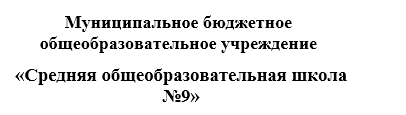 ПРИНЯТАна заседанииПедагогического СоветаУТВЕРЖДАЮДиректор школы_____________Т.В. ДектяреваПротокол №  2	от	10.09.17Приказ № 45от 10.09.2017ОСНОВНАЯ ОБРАЗОВАТЕЛЬНАЯ ПРОГРАММА(антикоррупционное образование)2017 годПояснительная запискаАнтикоррупционное образование является целенаправленным процессом обучения и воспитания в интересах личности, общества игосударства, основанным на общеобразовательных программах, разработанных в рамках государственных образовательных стандартов для решения задач формирования антикоррупционного мировоззрения, повышения уровня правосознания и правовой культуры учащихся.рамках Стратегии противодействия коррупции важной составляющей является и система образования. Вопрос антикоррупционного воспитания и просвещения обучающихся в образовательном учреждении представляется довольно сложным и для своего решения требует целенаправленных усилий специалистов и общественности в целом.содержании школьного образования и, в частности, в образовательной области «Общественные дисциплины» большое внимание уделено развитию правовой культуры личности, которая рассматривается как одно из важнейших условий решения стратегической политической задачи – превращения России в современное правовое государство. Молодежи завтра предстоит занять ответственные посты в системе государственных органов власти и местного самоуправления, общественной жизни, бизнесе. Для обучающихся важно не только получить определенные знания, но и сформировать негативное отношение к коррупции, получив практические социальные навыки и коммуникационные умения, позволяющие избегать коррупционных практик.Новые   образовательные   стандарты   предполагают   формированиеключевых компетенций обучающихся, таких как: личностная, информационная, самостоятельная познавательно-предметная и гражданско-правовая. Данная программа направлена на формирование антикоррупционного сознания у обучающихся через становление ключевых компетенций, которые позволят им адекватно социализироваться в современном обществе.Данная программа акцентирует внимание обучающихся на этической стороне проблемы. Проблема нравственного выбора, которая должна стать психологическим новообразованием выпускника современной школы, является наиболее сложной в педагогической практике (научить ученика осознанно делать свой выбор и нести ответственность за него).Программа является междисциплинарной, интегративной, содержание которой можно раскрыть модульно в рамках учебных дисциплин: истории, обществознания, правоведения, экономики, географии, литературы и других предметов. Также программу можно использовать в качестве курса по выбору, факультативов, цикла тематических классных часов, внеклассных мероприятий при проведении предметных недель в школе.Принципы антикоррупционного образования: 1. Преемственность.2. Системность.3. Комплексность.Учѐт возрастных особенностей.Интегрированность в образовательный процесс.Связь с компетентностным подходом в образовании: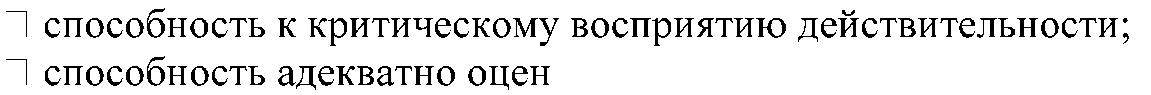 ить ситуацию;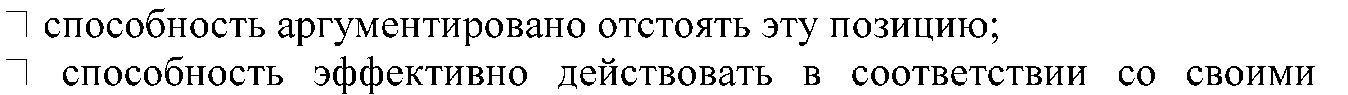 убеждениями;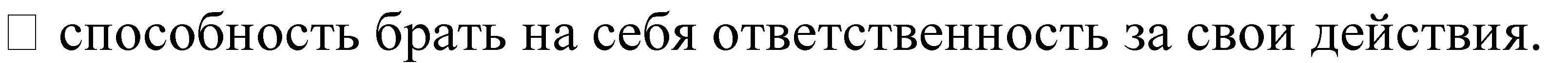 Партнѐрство. Реализация задач антикоррупционного образования возможна при участии всех заинтересованных сторон: молодежных организаций, родительской общественности, представителей властных структур и правоохранительных органов.Превентивность, направленность на предупреждение любого проявления коррупционного поведения и мышления.Актуальность программыПроблемы образования тесно связаны с проблемами общественного развития. Важная роль в становлении личности отводится школе. Воспитание неприятия молодым поколением коррупции как явления, абсолютно несовместимого с ценностями современного правового государства, – важнейшая задача школы. Уровень образования населения, его правовой культуры – это не только престиж страны, но и вопрос национальной безопасности.Отсутствие целенаправленной системы мер по противодействию этому негативному явлению приводит к укоренению этого страшного социального недуга. Особенность современной ситуации заключается в том, что коррупционное поведение не только сохраняется, но и перестает быть постыдным. К сожалению, в обществе бытует, а нередко и насаждается мнение, что бороться с коррупцией бессмысленно, а простой гражданин не имеет возможности противостоять ее проявлениям.Следует отметить отсутствие в действующих образовательных стандартах таких понятий и вопросов, как «коррупция», «меры противодействия коррупции» и поэтому разработка системы заданий, проектирование и описание различных форм антикоррупционного просвещения школьников (практикумы, игры, интернет-уроки, дискуссии и т. п.) может стать инновационным направлением в методической деятельности педагога. Школа нуждается в педагогически обработанном материале, побуждающем учеников к формированию собственной системы ценностей.На школьных уроках важно рассмотреть коррупцию как явление социально-историческое, социально-экономическое, правовое; осветить исторический аспект проблемы. Через выявление причин возникновения этого феномена и понимание вреда, причиняемого им всему обществу, необходимо целенаправленно формировать негативное отношение к коррупции (так же какнаркомании, алкоголизму и т. д.), развивать навыки антикоррупционного поведения.Программа позволяет детализировать отдельные направления работы по противодействию коррупции, создать условия для формирования антикоррупционного мировоззрения обучающихся и активной гражданской позиции (комплексность).свете современных требований в рамках гражданского образования необходимо осуществлять систематическую работу по формированию антикоррупционного сознания обучающихся.Нормативная база для разработки программы:Федеральный закон от 25 декабря 2008 года № 273-ФЗ «О противодействии коррупции»;Указ Президента Российской Федерации от 13 апреля 2010 года № 460 «О Национальной стратегии противодействия коррупции»;Цель:создание условий для формирования антикоррупционного мировоззрения обучающихся; воспитание ценностных установок ;развитие способностей, необходимые для формирования у учащихся гражданской позиции относительно коррупции.Задачи:1)усвоение гуманистических, демократических и традиционных ценностей многонационального российского общества;2)освоение социальных норм, правил поведения, ролей и форм социальной жизни в группах и сообществах, включая взрослые и социальные сообщества; 3)развитие морального сознания и компетентности в решении моральных проблем на основе личностного выбора, формирование нравственных чувств и нравственного поведения, осознанного и ответственного отношения к собственным поступкам;4)формирование основ правосознания для соотнесения собственного поведения и поступков других людей с нравственными ценностями и нормами поведения, установленными законодательством Российской Федерации, убежденности в необходимости защищать правопорядок правовыми способами и средствами, умений реализовывать основные социальные роли в пределах своей дееспособностиОсновные направления: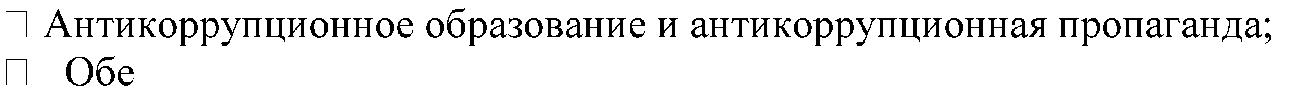 спечение открытости и доступности для населения деятельности образовательного учреждения, укрепление связей школы с гражданским обществом;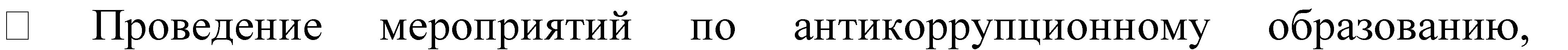 антикоррупционному просвещению, антикоррупционной пропаганде; Перечень мероприятий: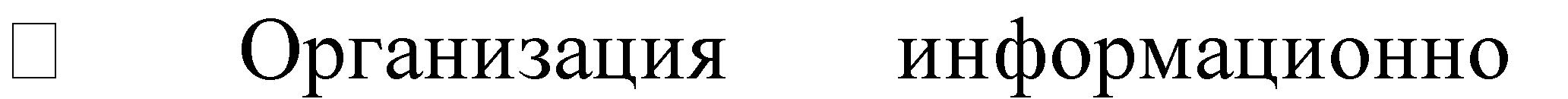 -методической	деятельности	поантикоррупционному	образованию,	антикоррупционному	просвещению,антикоррупционной пропаганде;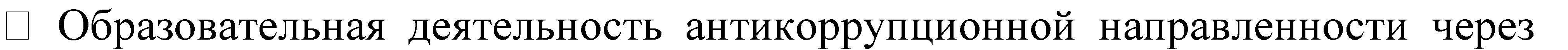 изучение соответствующих тем в рамках преподавания различных учебных предметов.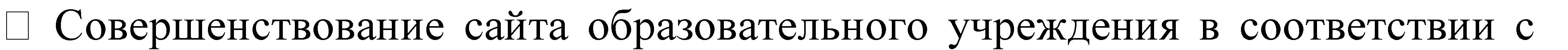 законодательством Российской Федерации в целях обеспечения информационной открытости образовательной деятельности.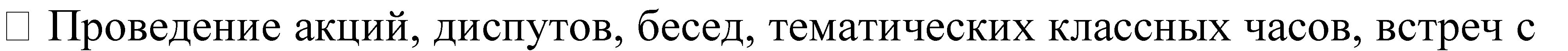 представителями правоохранительных органов, родительских собраний, дней открытых дверей, других мероприятий, направленных на формирование антикоррупционного мировоззрения обучающихся.Каждый учитель в процессе реализации программы вправе использовать собственный подход к структурированию учебного материала, определять последовательность его изучения и пути формирования системы знаний, умений и способов деятельности, развития и социализации обучающихся.Ожидаемые конечные результаты реализации:По итогам реализации данной программы у обучающихся должны быть сформированы следующие ключевые компетентности: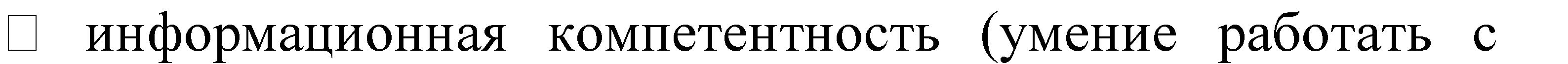 информацией,	сресурсами Internet, владение компьютером, умение высказывать свое мнение,умение	проявлять	активность	в	обсуждении	различных	вопросов,установление	новых	коммуникативных	связей	и	приобретение	навыковобщения и взаимодействия друг с другом);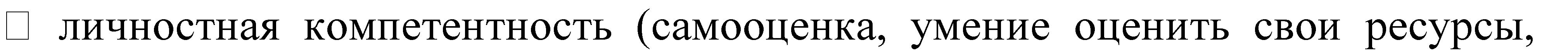 стрессоустойчивость, принятие решений, умение сделать выбор);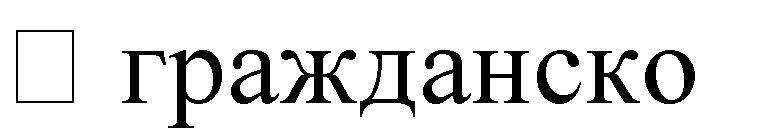 -правовая компетентность (знание нормативных правовых актов, умение применить эти знания на практике, умение обеспечивать социальную роль);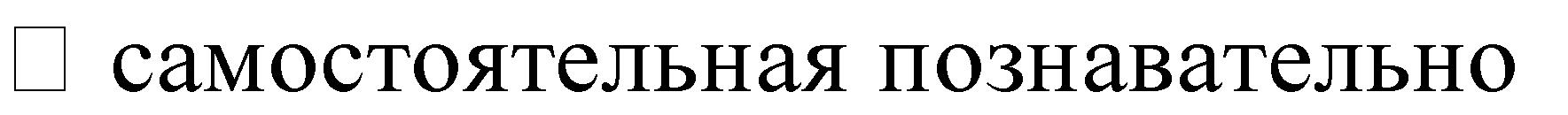 -предметная компетентность (умение видеть проблемы, задавать вопросы, выдвигать гипотезы, давать определение понятиям, классифицировать наблюдения и навыки проведения экспериментов, делать выводы и умозаключения, структурировать материал и работать с текстом);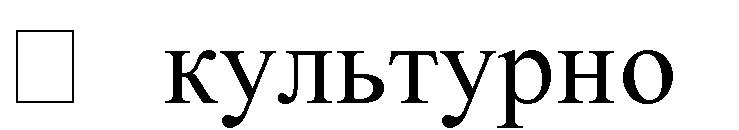 -досуговая	компетентность	(умение	организовать	свой	досуг,знание игр);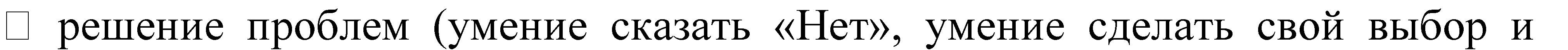 аргументировать его).Критерии реализации задач:Уровень освоения обучающимися содержания курса, т. е. содержания основных изучаемых вопросов: терминов, понятий, явлений (выявляется с помощью контрольных вопросов, тестов, викторин, кроссвордов).Устойчивость интереса обучающихся к предмету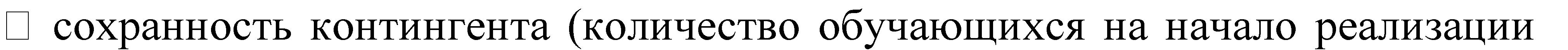 программы – на окончание (так как данная программа реализуется в форме факультатива));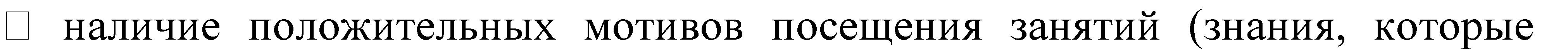 обучающиеся получают на занятиях, они могут применить в повседневной жизни) выявляется с помощью интервью, бесед, опросов, в ходе рефлексии.Уровень творческой активности детей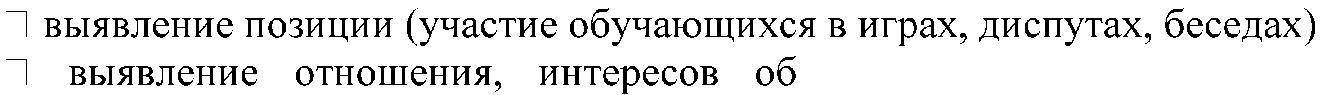 учающихся	в	различных	видахдеятельности (к заданиям, которые предлагает учитель).Творческие достижения детей (написание эссе, создание коллажей, выполнение проекта).Воспитательные результаты (характер отношений между педагогом, детьми, каждым отдельным членом коллектива (дружелюбие, взаимопонимание, работа в парах, коллективное выполнение заданий).Порядок мониторинга хода и результатов реализации:иторинг проводит администрация.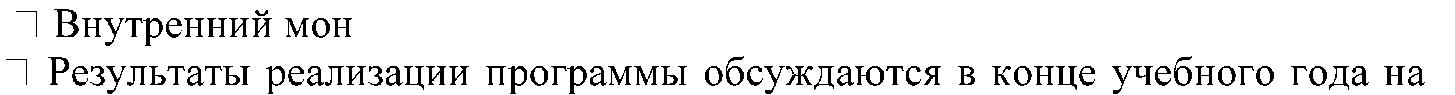 педагогическом совете.Задачи антикоррупционного воспитания: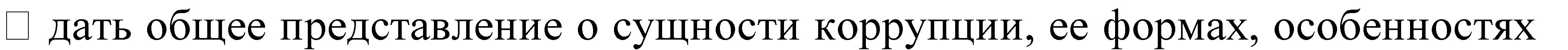 проявления в различных сферах жизни общества, причинах и социально опасных и вредных последствиях этого явления;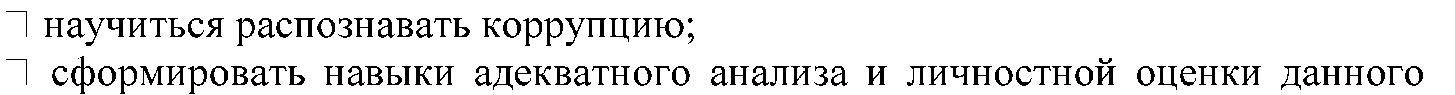 социального явления с опорой на принцип историзма;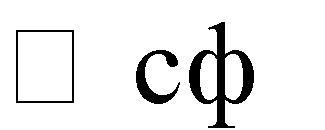 ормировать комплекс знаний о ситуациях коррупции для формирования стандартов поведения в соответствии с правовыми и морально-этическими нормами;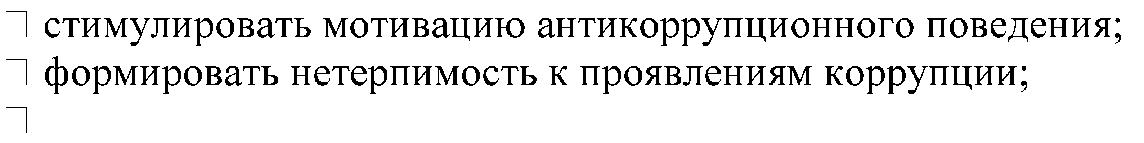 продемонстрировать возможности борьбы с коррупцией;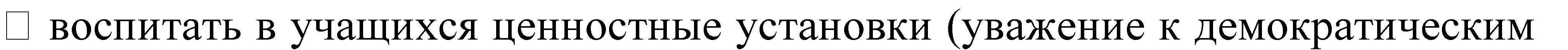 ценностям;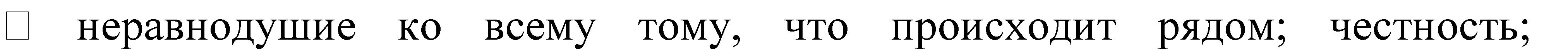 ответственность за действие, поступок; постоянное усовершенствование личной, социальной, познавательной и культурной компетентности и т.п.);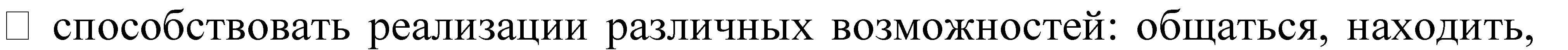 передавать информацию и распоряжаться ею; критически мыслить и решать проблемы; рационально планировать и организовывать деятельность, брать на себя ответственность за свои действия; общаться и сотрудничать, конструктивно решать расхождения и конфликты.Пути формирования антикоррупционного сознания школьников: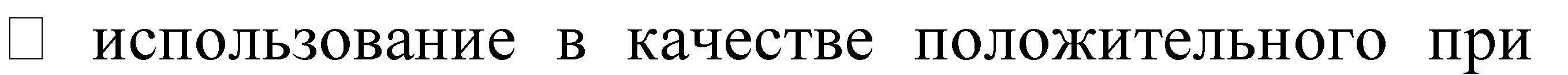 мера  отсутствие  случаевкоррупционного  поведения  при  проведении  тренировочного  тестирования,ЕГЭ и ГИА, олимпиад.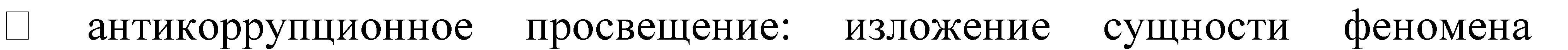 коррупции как преступного действия на уроках истории и обществознания;опыта решения жизненных и школьных проблем на основе взаимодействия педагогов и учащихся;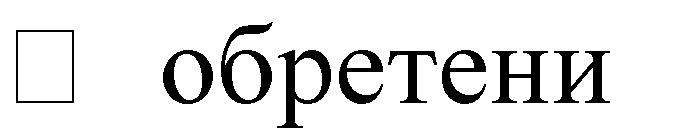 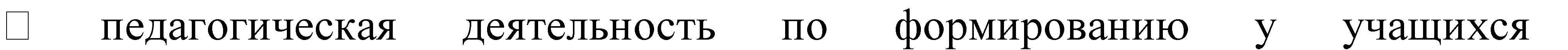 антикоррупционного мировоззрения.Работу по формированию антикоррупционного сознания школьников планируется проводить на всех уровнях школьного образования с учетом возрастных особенностей учащихся.Начальная школаСистема	работы	по	формированию	антикоррупционногомировоззрения школьниковУчебными предметами, содержание которых прямо или косвенно влияет на осмысление младшими школьниками различных социальных явлений (в том числе и связанных с такими понятиями, как польза, обмен, подарок, благодарность, то есть с теми терминами, которые в современном обществе ассоциируются с коррупцией), являются литературное чтение и окружающий мир. Ряд слов, значение которых может быть освоено через жизненный опыт и обсуждение, осмысление их на уроках: праздник, событие, подарок, услуга, польза, благодарность, великое слово «спасибо», бескорыстие.Например, программа по литературному чтению в начальной школе разработана в контексте формирования нравственных ценностей на основе изучения высокохудожественных произведений литературы. Таким образом, сам предмет «литературное чтение» имеет большое значение в решении задач воспитательного характера, в том числе и антикоррупционного воспитания в начальной школе. Литература как часть культурного наследия знакомит с нравственно-эстетическими ценностями своего народа, способствует формированию личностных качеств, соответствующих национальным и общечеловеческим образцам. Освоению читателями – младшими школьниками нравственных ценностей способствуют произведения, изучаемые на уроках литературного чтения в различных учебно-методических комплектах, а также система вопросов и заданий (методический аппарат учебников), обращенный к жизненному опыту ребенка, к его проблемам. Кроме того, изучение художественных произведений происходит и во внеурочной деятельности в рамках предмета «Литературное чтение: проектная деятельность, кружки «познавательное чтение», «открываем мир литературы – мир искусства» и т. д.течение первого года обучения учащиеся получают нравственные представления о доброте и сострадании, об ответственности за слабого, о сердечном отношении друг к другу и ко всему живому, о великодушии, настойчивости и смелости.течение второго года обучения получают нравственные представлениялюбви к родному краю, малой родине, об ответственности за родных и близких, о сердечности и совестливости.течение третьего года обучения учащиеся получают нравственные представления об ответственности человека за свою судьбу, о великодушии, о защите родине, талантливости и щедрости русского человека.течение четвертого года обучения учащиеся получают нравственныепредставления о самопожертвовании, отваге, благородстве, об ответственности за тех, кто поверил тебе, о понятии вины человека. Можно предложить перечень литературных произведений, изучаемых в начальной школе, для использования в качестве антикоррупционного просвещения.разделе Программы отдельных учебных предметов ООП НОО реализовать содержание антикоррупционной направленности, правосознания, правовой культуры в следующих темах:«Литературное чтение».Формирование нравственных представлений и нравственных качеств ребенка на уроках литературного чтения при изучении произведений1 класс – Книги -мои друзья, Хорошие соседи, счастливые друзья2 класс - Мои самые близкие и дорогие, Мы -друзья.3 класс- Жизнь дана на добрые дела.4 класс - О Родине, о подвигах, о славе. Литературная сказка, Великие русские писатели.Система формирования знаний антикоррупционной направленности на уроках окружающего мира:-Общество — люди, которых объединяет общая культура и которые связаны друг с другом совместной деятельностью во имя общей цели.-Человек - член общества. Взаимоотношения человека с другими людьми. Культура общения. Уважение к чужому мнению. Человек – создатель и носитель культуры. Внутренний мир человека: общее представление о человеческих свойствах и качествах.-Семья – самое близкое окружение человека. Семейные традиции. Взаимоотношения в семье и взаимопомощь членов семьи. Оказание посильной помощи взрослым. Забота о детях, престарелых, больных — долг каждого человека. Хозяйство семьи. Родословная. Имена и фамилии членов семьи.-Младший школьник. Правила поведения в школе, на уроке. Обращение кучителю. Классный, школьный коллектив, совместная учеба, игры, отдых.-Друзья, взаимоотношения между ними; ценность дружбы, согласия, взаимнойпомощи. Правила взаимоотношений со взрослыми, сверстниками, культураповедения в школе и других общественных местах.1 класс - Наш дом и семья, Человек и окружающий мир, Город и село.2 класс - Вселенная, время, календарь.класс - Дом как мир.класс – Мы -граждане единого Отечества, Путешествие по реке времени, Мы строим будущее России.«Математика»2 класс - Работа с текстовыми задачами.3 класс - Работа с текстовыми задачами.класс- Работа с информацией и анализ данных.Модель организации работы по формированию правовой культуры.     Правовая культура младшего школьника структурируется через аксиологический (ценностное отношение субъекта к правовым явлениям, объективность правовой оценки собственных поступков и деятельности других), когнитивный (представление о правовых феноменах, наличие элементарных юридических знаний, креативность правового мышления) и установочно-поведенческий (соответствие правовых установок ребенка принятым в обществе нравственным нормам, установка на правовое поведение в социуме) компоненты. Сформированность правовой культуры младшего школьника проявляется через три уровня: исходный (наличие базового правосознания, выработанного в семье), ориентационный (свободное владение основами правовых знаний) и адаптивный (соответствие правовых установок ребенка принятым в обществе нравственным и легитимным нормам)      Модель процесса формирования правовой культуры и правового сознания младшего школьника включает три этапа, на каждом из которых один из компонентов правовой культуры обладает приоритетом и формируется более целостно.     Особенности организации работы по формирования правовой культуры младшего школьника заключаются в его целенаправленном характере, ориентирующем образовательную деятельность на становление гуманистически ориентированной, граждански активной и законопослушной личности, которая осознает свои права и уважает свободу других людей, обладает основами правовых знаний, необходимых для интеграции в окружающий социум.      Основные направления деятельности; - правовая культура рассматривается как важное личностное новообразование, опирающееся па систему духовно-нравственных ценностей, формирующихся под влиянием индивидуальных и возрастных особенностей младшего школьного возраста, социокультурных и педагогических факторов (в целеполагании образовательной деятельности); - образовательная деятельность отражает логику восхождения к целостности данного новообразования, включает этапы его формирования, направленного на правовую социализацию младшего школьника; - средства формирования правовой культуры младшего школьника представлены учебными курсами информативного характера и системой игр, ориентирующих его на усвоение начальных правовых знаний и правового поведения, совпадающих с его ожиданиями и специфическим детским бытием; - результатом эффективного формирования правовой культуры младшего школьника является ориентация в правовых знаниях и юридически целесообразное поведение в социуме. Модель организации работы по формированию антикоррупционного мировоззрения     Цель - создание условий для формирования антикоррупционного мировоззрения обучающихся. Воспитывать ценностные установки и развивать способности, необходимые для формирования у учащихся гражданской позиции относительно коррупции.      Задачи: - способствовать развитию навыков законопослушного поведения обучающихся; - обеспечить получение обучающимися знаний о сущности коррупции, ее общественной опасности; - способствовать формированию у обучающихся навыков антикоррупционного поведения, нетерпимости к проявлениям коррупции в повседневной жизни; - создание условий для совместной деятельности образовательной организации и представителей социума по вопросам антикоррупционного воспитания обучающихся.      Основные направления: - антикоррупционное образование и антикоррупционная пропаганда; - обеспечение открытости и доступности для социума деятельности образовательной организации, укрепление внешних связей; - проведение мероприятий по антикоррупционному образованию, антикоррупционному просвещению, антикоррупционной пропаганде.      Основной результат антикоррупционного воспитания видится в подготовке человека, способного выполнять властные полномочия или взаимодействовать с представителями властных структур на правовой основе, избегая подкупа, взяточничества и других неправовых действий. Для достижения этого результата необходима работа с ребенком в различные возрастные периоды. В связи с тем, что в начальной школе особое внимание обращается на формирование культуры поведения и потребности в соблюдении правил, то антикоррупционное воспитание строится на анализе отношений рядовых граждан с хранителями общественного порядка.      Важным становится информационно-просветительский блок- знакомство с различными профессиями и должностями, носители которых являются хранителями порядка, и правилами взаимодействия с людьми этих профессий.      Помимо информационно-просветительского блока особое внимание уделяется системе ролевых игр. Учащимся предлагается выполнять небольшие поручения, связанные с соблюдением порядка. Наиболее простое поручение из них – это дежурный, контролирующий соблюдение отдельных правил. Подчинение дежурному, отказ от угроз и подкупа дежурному будет показателем формирования уважительного отношения к хранителю правил. Система ролевых игр способствует формированию человека, который гордится тем, что он является хранителем правил, сам их соблюдает и не позволяет нарушать эти правила никому даже в случае подкупа и угрозы. Учитель выступать в качестве основного хранителя правил жизни, принятых в обществе.      В формировании антикоррупционного мировоззрения младшего школьника большая роль отводится классным часам, беседам, лекциям, диспутам, дискуссиям, деловым играм, играм по станциям, конкурсам сочинений и плакатов, встречам обучающихся с сотрудниками ОБЭП. Целесообразно планировать обсуждение на уроках и внеурочных занятиях проблем, связанных с гражданственностью и патриотизмом, понятиями морали и нравственности. В ходе воспитательных бесед со школьниками, внеклассных мероприятий закладывается положительное отношение к «хранителям порядка, формируется образец моральных качеств, общечеловеческих ценностей, к которому необходимо стремится. Главное понятие здесь «Что такое хорошо и что такое плохо?», «Что такое честность?», «Что такое справедливость?». Результат - воспитание потребности в здоровом образе жизни, через сатиру и юмор, осознание отрицательного влияния вредных привычек на здоровье и моральный облик человека. Средняя и старшая школаразделе Программы отдельных учебных предметов ООП ОООреализовать содержание антикоррупционной направленности, правосознания, правовой культуры в следующих темах:«Математика»5-9 классы. Раздел «Арифметика» :решение текстовых задач арифметическими способами; -проценты; нахождение процентов от величинывеличины по ее процентам; -отношение; выражение отношения в процентах; -пропорция; основное свойство пропорции; -измерения, приближения, оценки 7-9 классы. Раздел «Алгебра»:алгебраические выражения; уравнения; неравенства; функции: зависимости между величинами, график функции. Прогрессии.9 классРаздел «Вероятность и статистика»: описательная статистика: представление данных в виде таблиц, диаграмм, графиков; статистические характеристики набора данных; случайные события и вероятность; комбинаторика.Раздел «Логика и множества»: элементы логики: доказательство, доказательство от противного; пример и контрпример.«Информатика»классРаздел «Компьютер как универсальное устройство обработки информации»: правовая охрана программ и данных; защита информации; правовая охрана информации; лицензионные, условно бесплатные и свободно распространяемые программы; защита информации.Раздел «Коммуникационные технологии»: передача информации; информационные ресурсы Интернета; электронная почта; файловые архивы; общение в Интернете; звук и видео в Интернете; поиск информации в Интернете; электронная коммерция в Интернете.классРаздел «Кодирование и обработка графической и мультимедийнойинформации»: цифровое фото и видеоРаздел «Информатизация общества»: информационное общество;информационная культура.«Информатика: индивидуальные и групповые проектные задания, связанные с темой борьбы с коррупцией»классГрафическая мультимедийная презентацияклассПоиск информации в интернетеклассЭлектронные таблицы, построение диаграмм и графиковрамках уроков истории и обществознания в средней и старшей школах рассматриваются элементы по антикоррупционной проблематике.ОСНОВНОЕ СОДЕРЖАНИЕ ВведениеКоррупция как фактор, угрожающий национальной безопасности. Актуальность проблемы противодействия коррупции.Древние восточные и античные авторы о коррупции. Устное народное творчество о жадности, взяточничестве. Выдающиеся деятели о коррупции.Тема 1. Коррупция как социальное явление.Происхождение термина «коррупция». Многообразие определений коррупции. Правовые, политические, экономические, морально-этические, бытовые подходы к определению коррупции.Понятие коррупции. Сущность и содержание коррупционных отношений. Две составляющие коррупции: правовая (коррупционные правонарушения, преступления) и этическая (этические коррупционныенарушения). Этические отклонения как основа распространения коррупции в обществе. Основные признаки коррупционного действия.Причины появления и живучести этого социального недуга. Отношение к взяточничеству в мировых религиях (Библия. Коран).География коррупции. Политический режим и коррупция. Причины высокого уровня коррупции в странах с экономикой переходного периода. Коррупция как фактор нарушения прав человека.Показатели (рейтинги, индексы, статистика) коррупции в обществе.Необходимость их критического анализа и осмысления.Виды коррупции. Формы ее проявления (злоупотребление служебным положением, взяточничество, растрата, вымогательство, фаворитизм и т.д.). Коррупция как социально опасное явление. Негативные последствия коррупции в различных сферах жизнедеятельности общества (социальной, политической, экономической, а также в повседневной жизни человека).Тема 2. Явление коррупции в мировой истории.Отношение государства и общества к коррупции. Способы борьбы с коррупцией, их эффективность в цивилизациях Древнего мира и Средневековья, странах доколониального Востока. Римская республика и империя. Римское право.Новации в образе жизни, характере мышления, ценностных ориентирах и социальных нормах в эпоху Нового времени. Эволюции коррупции в развитых странах на рубеже XIX-XX вв.Появление клептократических режимов во второй половине XX в.Современное мировое сообщество в борьбе с коррупцией.Тема 3. Исторический опыт противодействия коррупции в Российском государстве.Традиция «почести», подношения даров. Правовые памятники Древней Руси. Посулы (подношения). «Почесть» (официально незапрещенная форма добровольного приношения). Мздоимство (действия без нарушения закона). Лихоимство (действия, нарушающие законодательство). Отношение государства к данным явлениям в XIV-XV вв.Судебник 1497 г. – первое законодательное ограничение коррупционных действий.Судебник Ивана IV 1550 г. Официальное признание взяточничества тяжким преступлением. Запрещение «посулов». Введение надзора начальников за своими подчиненными.Система «кормлений». Негативная роль «кормлений» в разъедании госаппарата коррупцией. Ликвидация института «кормлений» Земской реформой 1555–1556 гг.Соляной бунт 1648 г. в Москве как антикоррупционное выступление москвичей. Соборное Уложение 1649 г. Отсутствие серьезных изменений в правовом регулировании борьбы со взяточничеством.Противоречивый характер борьбы со взяточничеством, казнокрадством в эпоху Петра I. Введение фиксированной ежемесячной платы служащим. Введение института фискалов Учреждение прокуратуры. Указа Петра I «Овоспрещении взяток и посулов и о наказании за оное» (24 декабря 1714 г.).Фаворитизм как фактор распространения коррупции.Упорядочивание внутреннего управления России при Екатерине II. Причины, порождающие должностные преступления. Социально-политические противоречия в государственном управлении империи. Непоследовательность в борьбе с должностной преступностью. Превращение коррупции в механизм государственного управления в XIX в.Отношение общества к мздоимству и лихоимству. Примеры честного служения государству и обществу.Художественные образы взяточников и мздоимцев в литературе и искусстве (А. Данте, У. Шекспир, Н.В. Гоголь, М.Е. Салтыков-Щедрин, И.И. Лажечников, А.В. Сухово-Кобылин, И.П. Крылов, А.Н. Островский и др.). Антикоррупционные меры в советском государстве. Отношение к коррупции как буржуазному пережитку, единичному явлению. Дефицит товаров народного потребления, развитие «теневой экономики» и коррупции в 1960-х гг. «Компанейщина» в борьбе с коррупцией. Показательные процессы советской карательной юриспруденции. Отсутствие системы в борьбе с коррупцией в СССР.Художественные образы «переродившихся» советских служащих (произведения В. Маяковского, И. Ильфа и Е. Петрова, М. Зощенко, М. Булгакова и др.).Переход к рыночным отношениям в 1990-х гг. Ускоренная капитализация экономических отношений общества. Всплеск коррупции. Институционализация коррупции. Расширение антикоррупционной нормативно–правовой базы в России 90-х гг. Причины низкой эффективности противодействия коррупции.Тема 4. Антикоррупционная политика в мире и в современной России. Понятие антикоррупционной политики, ее содержание. Субъекты антикоррупционной политики: международные (ООН, Совет Европы, СНГ и др.), национальные, региональные и муниципальные. Опыт международной борьбы с коррупцией. Современные модели стратегии борьбы с коррупцией (Сингапур, Швеция, Китай и др.).Международное антикоррупционное законодательство (Конвенция ООН против коррупции. Конвенция Совета Европы по уголовной ответственности за коррупцию и др.). Международный день борьбы с коррупцией - 9 декабря. Россия в мировых интеграционных процессах. Участие России в формировании современной антикоррупционной международно-правовой системы.Законодательные акты, регулирующие сферу противодействия коррупцииповышающие прозрачность деятельности органов государственной власти РФ.Уголовный кодекс РФ о взяточничестве (ст. 290, ст. 291).Молодежь как объект или субъект возможных коррупционных действий. Меры противодействия коррупции в ОУ.Открытость информации как способ борьбы с коррупцией. Роль СМИ.Национальный план противодействия коррупции (31 июля 2008).Федеральный закон «О противодействии коррупции» (25 декабря 2008).Меры государственного и общественного контроля за реализацией антикоррупционной программы в РФ.Роль гражданского общества, каждого гражданина в противодействии коррупции.«История»Сращивание власти и криминала Формирование системы государственногоуправления в Российской Федерации, его особенности. Государственные корпорации. Национальные элиты. Непотизм. Лоббизм«Обществознание»Учебный предмет "Обществознание" в рамках образовательных программ основного общего и среднего общего образования обеспечивает формирование у обучающихся личностных представлений об основах российской гражданской идентичности, патриотизма, гражданственности, социальной ответственности, правового самосознания, навыков определения собственной активной позиции в общественной жизни, для решения типичных задач в области социальных отношений, а также - основ правосознания для соотнесения собственного поведения и поступков других людей с нравственными ценностями и нормами поведения, установленными законодательством Российской Федерации, убежденности в необходимости защищать правопорядок правовыми способами и средствами. антикоррупционным элементом в программе данной дисциплины являются следующие дидактические единицы:коррупционных	исхожихнекоррупционныхявлений	в	различныхсферах жизни обществаРеализация спецкурсов, факультативных и элективных дисциплин обществоведческой и правовой направленности обеспечивает возможность расширения объемов учебной работы обучающихся, связанной с формированием антикоррупционного воспитания, формированием развитого правосознания, осуществлением профориентационной деятельности.правовой	действительности:стереотипы,  заблуждения,  привычки,интуиция,	психологическаяхарактеристика	правомерного	иправонарушающего поведенияОрганизация воспитательной работыПроблема коррупции, оценки ее влияния на общественные и государственные институты и поиска эффективных средств борьбы с ней является особенно актуальной для стран, прошедших период посткоммунистического транзита и находящихся в поиске новых стабильных принципов устройства экономической, социальной, правовой и духовной сфер жизни.Ни для кого не секрет, что период радикального переустройства общества характеризовался слабостью государственных институтов, вызвавшей в обществе недоверие к идеям демократии, законности и равноправия. Именно поэтому мы стремимся сегодня к дополнительному развитию социальных "инстинктов" нетерпимости к любым проявлениям коррупции, вовлекая всоответствующую работу государственные органы, общественные объединения, институты общественно-государственного партнерства, и, конечно же, образовательные организации. Антикоррупционное просвещение призвано восполнить недостаток исторически сложившихся устоев и традиций нравственного поведения, гражданской позиции и представлений о правах и обязанностях личности.Принципиально важным является выявление и рассмотрение объективных причин существования коррупции в обществе - иначе осуждение коррупции будет больше всего похоже на проявление ханжества и неискренности. Соблазны потребительского общества, формирующие приоритеты повышения уровня доходов и расходов, отношение к государственной службе как к средству повышения личного благосостояния - все это приводит к формированию негативного отношения к фактам коррупции со стороны других лиц, но не себя лично. Обосновать разрушительный, негативный характер подобной идеологии - важнейшая задача антикоррупционного просвещения. К числу иных причин расцвета коррупции в обществе также могут быть отнесены рост безработицы, экономический кризис, недофинансирование бюджетных расходов, противоречивость и неясность законодательного регулирования. Наконец, в качестве причины существования коррупции рассматривается национальный менталитет, устоявшиеся традиции и культурный фон общества. Весьма важно, чтобы указанные факторы не превращались в оправдание коррупции, в обоснование ее вечного, непреодолимого характера. Хотя верно то, что не существует государств с нулевым уровнем коррупции, очевидно, что достижение социально приемлемого уровня коррупции - весьма реальная цель, достигнутая во многих государствах.Основные задачи, направления и ценностные основы формирования антикоррупционного мировоззрения обучающихся в рамках образовательных программ основного общего и среднего (полного) общего образования формулируются в рамках программы воспитания и социализации обучающихся.На уровне основного общего образования цель формирования антикоррупционного мировоззрения предполагает решение следующих основных задач.В области формирования личностной культуры:При получении среднего общего образования цель формирования антикоррупционного мировоззрения предполагает решение следующих основных задач. В области формирования личностной культуры:антикоррупционного мировоззренияФормирование	основ	нравственного	-  закрепление  внутренних  этическихсамосознания личности                  критериев        выбора        модели правомерного  поведения;  -  развитиеинститутов	государства	игражданского общества;-	идентификация	в	качестве	частимногонационального	народаРоссийской Федерации.Воспитание и социализация обучающихся на уровне основного общего и среднего (полного) образования осуществляется в рамках целого ряда направлений, обеспечивающих в своем единстве духовно-нравственное развитие личности активного и ответственного гражданина. Формирование нетерпимого отношения к коррупции, развитие антикоррупционного мировоззрения является самостоятельным комплексным направлением воспитательной работы, в отношении которого в программе воспитания и социализации обучающихся определяются: воспитательные задачи, ключевые мероприятия, планируемые результаты, формы совместной деятельности семьи и школыВоспитательные задачи	- формирование навыков совместного поддержания порядка в коллективе;-	формирование	навыковэффективного правомерного решениятиповых	ситуаций	бытовогохарактера; - усвоение знаний о вредекоррупционных	проявлений	дляличности, общества и государства;- развитие общественной активности,направленной	на	предотвращение	ипресечение	коррупционногоповедения;- усвоение основных знаний о правахи	обязанностях	человека	игражданина;-  формирование  развитого  бытовогоправосознания, создание условий дляповышения	уровня	правовойкультуры;-	развитие	стремления	к	поискуправомерных форм взаимодействия сгражданами,	структурамигражданского	общества	и	органамигосударственной	власти	в	рамкахтиповых ситуаций;-	формирование	духовно-нравственных	ориентиров,исключающих	возможностькоррупционного поведения;-  усвоение  базовых  знаний  о  мерахюридической	ответственности,предусмотренных	за	совершениекоррупционных правонарушений, и онеотвратимости наказания;-	развитие	чувства	нравственнойответственности	за	совершениекоррупционных действий, наносящихущерб общественным отношениям;-	усвоение	знаний	о	безусловнойобщественной	опасностикоррупционных	представлений,развенчание	ложных	стереотипов	о"пользе" коррупции;-	формирование	позитивного	образасотрудника	правоохранительныхорганов.Перечень планируемых воспитательных мероприятий на формирование антикоррупционных установок личностикоррупции в России»(8-11 классыИгра «Я, ты, он, она – вместе школьная страна!» (3-11 классы)Правовая игра об истории коррупции (8-11 классы)9 декабря – международный день борьбы с коррупцией:Конкурс рисунков «Посмотрим на себя со стороны» (2-7 классы)Урок России «Я – гражданин свой страны», «Мы все разные, но у нас равные права» (1-11 классы)Ролевая игра «Учимся видеть коррупцию» (9-11 классы)Выпуск школьной газеты «Проблемы современности»Беседы на классных часах: 1-4 классы «Устав школы»«Правила жизни класса» Урок Мира «О правах и обязанностях»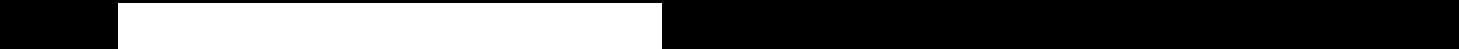 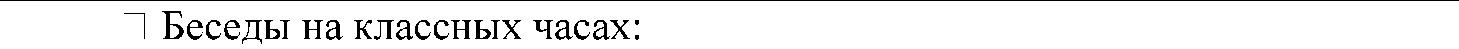 15-7 классы«Гражданин и закон»«Устав школы, устав класса»«Наш классный коллектив»«Государственные	символыРоссии:	история	исовременность»«Отчего	зависит	активная	ипассивная позиция человека вжизни?»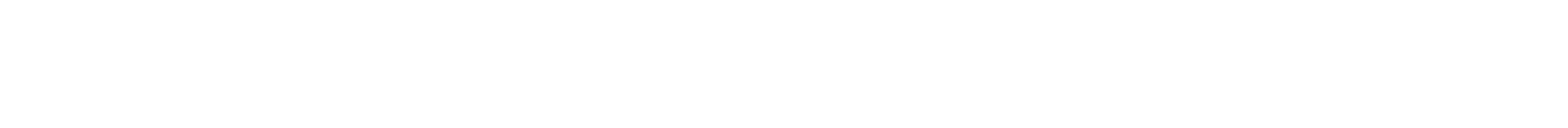 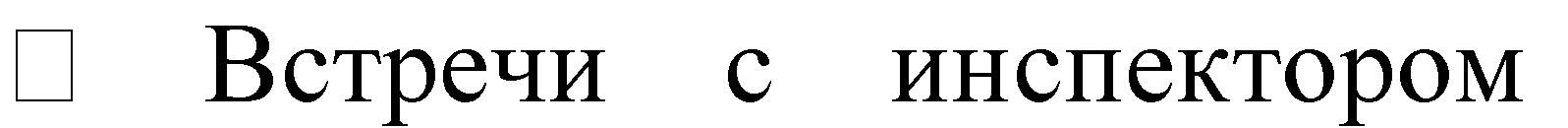 ОДН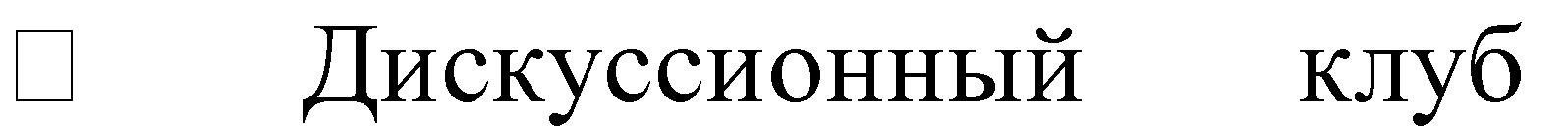 правовыхзнаний «Мы и закон»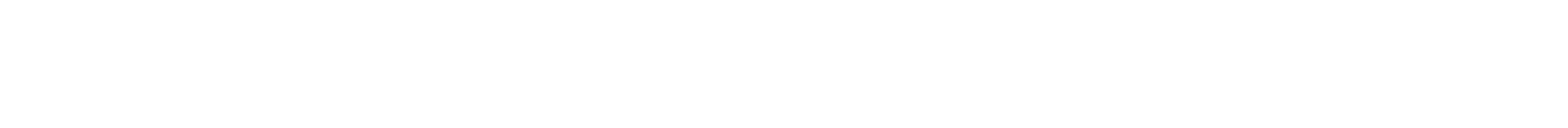 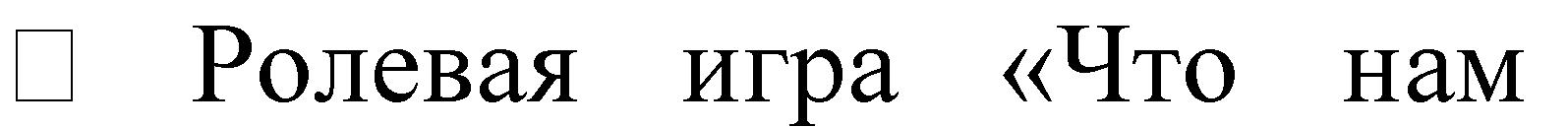 стоит домпостроить…»,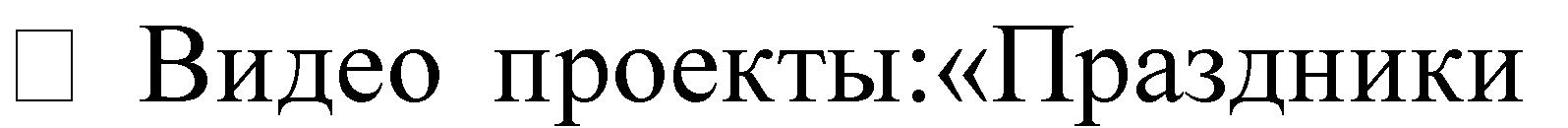 страны:День	народного	единства,День	России.	Деньзащитников	Отечества.	ДеньПобеды.	День	борьбы	скоррупцией.Тематика классных часов в 5 –8-х классахБыть честным.По законам справедливости.Что такое взятка.На страже порядка.Проблема «обходного» пути.Откуда берутся запреты?Что такое равноправие?Быть представителем власти.Властные полномочия.Когда все в твоих руках.Что такое подкуп?Тематика классных часов для учащихся 9–11-х классовЧто такое коррупция?Коррупция как противоправное действие.Как решить проблему коррупции?Откуда берется коррупция?Закон и необходимость его соблюдения.Как разрешать противоречия между желанием и требованием?Государство и человек: конфликт интересов.Требования к человеку, обличенному властью.Зачем нужна дисциплина?Преимущество соблюдения законов.Нравствен1-й класс2-й класс3-й класс4-й классныепредставления икачестваГуманизм,И.А.Н. Артюхова.РусскиеД. Мамин-человечность,Крылов.«БольшаянародныеСибиряк.великодушие,«Чиж ибереза»,сказка «Сивка-«Приемыш»,сердечность,голубь»,В.бурка»,«Серая шейка»,добродушиеЛ.Н.Драгунский.«Хаврошечка»,С. Аксаков.Толстой.«Надо иметь«Царевна«Аленький«Лев ичувстволягушка»,цветочек»,мышь»юмора»,К.А. С. Пушкин.Ю.ЕрмолаеВ. Берестов.Паустовский.«Сказка о царева «Лучший«Бабушка«Заячьи лапы»Салтане…»,друг»,Катя» и др.и др.К.А. БартоКатя» и др.и др.К.А. БартоПаустовский.«Вот такПаустовский.«Вот так«Растрепанныйзащитник»«Растрепанныйзащитник»воробей»воробей»Долг,И.М. Зощенко.Е. Шварц.А. Сент-ответстве-Токмакова.«Не надо«Сказка оЭкзюпери.ность«Это ничьяврать»,потерянном«Маленькийкошка»,русскиевремени»,принц»,В. Осеева.народныеА. Платонов.О. Генри.«Синиесказки «Гуси«Неизвестный«Дарылистья»,-лебеди»,цветок»,волхвов»,«Печенье»,«СестрицаП. Ершов.А.С. Пушкин.Л.Н.Аленушка и«Конек-«Сказка оТолстой.братецгорбунок» и др.золотом«СтарыйИванушка»,петушке» и др.дед иЛ. Толстой.внучек«Прыжок»,С.«Акула» иМихалковдр.«Важныйсовет»,Д.Тихомиров«Мальчикии лягушки»,«Находка»Совесть,Л.Толстой.Б. Заходер.Б. Житков.Ю. Нагибин.совестливость«Косточка»,«Серая«Как я ловил«Заброшенная«СтарыйЗвездочка»,человечков»,дорога»,дед иН. Артюхова.К.А.С. Пушкин.внучек»,«БольшаяПаустовский.«Сказка о царерусскаябереза»,«Теплый хлеб»,Салтане...» инароднаяА. Чехов.Р. Киплинг.др.сказка«Мальчики»«Маугли» и др.«Лиса ии др.козел»М.Пляцковский«Помощник», В.Осеева«Собакаяростнолаяла»Ключевые1 класс2 класс3 класс4 класспонятияСемья,Как живетНашаРодословнаяЧеловекобществосемья?дружнаяОбществоЭтикетсемьяВнутреннийПравиламирвежливостинравственностьЧистота,ОткудаКраснаяЧто такоеМир глазамираздельныйберется икнигаэкологияэкологасбор мусора,кудаБудьЭкологическаСокровищазащитадеваетсяприродеяЗемли подокружающеймусор?другом!безопасностьохранойсреды,Откуда вЭкономика ичеловечествапоступокснежкахэкологияЭкологиягрязь?Природное иПочему мыкультурноечастонаследиеслышимслово«экология»?ПрофессииКогда мыВсестанемпрофессиивзрослымиважны?Родина,НашаРоднаяНаш крайОсновной законфедерация,страна -странаРоссии и праванародыРоссияГород ичеловекаПраваселоМы – гражданечеловека,Россиизакон,ГосударственныеКонституциясимволыОтраслиЧто такоеДля чегоЧто такое деньгиэкономикиэкономиканужнаГосударственныПотребностиэкономикай бюджетТовары, услугиПриродныеНаукабогатства иДеньги,труд людей –бюджетосноваэкономики«Русский язык»«Русский язык»1-3 класс - Смысловая сторона русской речи.1-3 класс - Смысловая сторона русской речи.1-3 класс - Смысловая сторона русской речи.1-3 класс - Смысловая сторона русской речи.1-3 класс - Смысловая сторона русской речи.4 класс - Язык как средство общения, Слово как часть речи.4 класс - Язык как средство общения, Слово как часть речи.4 класс - Язык как средство общения, Слово как часть речи.4 класс - Язык как средство общения, Слово как часть речи.4 класс - Язык как средство общения, Слово как часть речи.4 класс - Язык как средство общения, Слово как часть речи.Этапы Компонент правовой культуры Ведущее педагогическое средство Ориентационный Аксиологический Сюжетно-ролевая игра Информативный Когнитивный Познавательно-развивающая игра Мотивационно-деятельностный Установочно-поведенческий Деловая игра РазделыТемыВключениеВключениеВключениеантикоррупционной тематикиантикоррупционной тематикиантикоррупционной тематикиантикоррупционной тематикиантикоррупционной тематикиантикоррупционной тематикиантикоррупционной тематикиВсеобщая историяВсеобщая историяВсеобщая историяВсеобщая история5 класс.- ЦивилизацииСтановлениеСтановлениеинститутаинститутачиновничествачиновничествачиновничестваи ИсторияДревнегосозданиеусловийусловийдляпоявленияпоявленияиДревнегоВостокараспространения  коррупции  какраспространения  коррупции  какраспространения  коррупции  какраспространения  коррупции  какраспространения  коррупции  какраспространения  коррупции  каксоциальногосоциальногомираявленияДуховно-нравственноеДуховно-нравственноеДуховно-нравственноевосприятиевосприятиеантиправового  поведения  в  обществе.  Судантиправового  поведения  в  обществе.  Судантиправового  поведения  в  обществе.  Судантиправового  поведения  в  обществе.  Судантиправового  поведения  в  обществе.  Судантиправового  поведения  в  обществе.  Судантиправового  поведения  в  обществе.  Судантиправового  поведения  в  обществе.  СудОсирисаФормирование  правового  поля  социально-Формирование  правового  поля  социально-Формирование  правового  поля  социально-Формирование  правового  поля  социально-Формирование  правового  поля  социально-Формирование  правового  поля  социально-Формирование  правового  поля  социально-Формирование  правового  поля  социально-Политических отношений. Законы царяПолитических отношений. Законы царяПолитических отношений. Законы царяПолитических отношений. Законы царяПолитических отношений. Законы царяПолитических отношений. Законы царяПолитических отношений. Законы царяПолитических отношений. Законы царяХаммурапи- ДревняяСистемыуправленияуправленияуправлениядревнегреческимидревнегреческимидревнегреческимидревнегреческимиГрецияполисами  и  распределение  должностей  какполисами  и  распределение  должностей  какполисами  и  распределение  должностей  какполисами  и  распределение  должностей  какполисами  и  распределение  должностей  какполисами  и  распределение  должностей  какполисами  и  распределение  должностей  какполисами  и  распределение  должностей  какоснова коррупционных проявлений в обществеоснова коррупционных проявлений в обществеоснова коррупционных проявлений в обществеоснова коррупционных проявлений в обществеоснова коррупционных проявлений в обществеоснова коррупционных проявлений в обществеоснова коррупционных проявлений в обществеоснова коррупционных проявлений в обществеИнститутгражданствагражданствагражданстваиего   рольего   рольвпротиводействии  коррупциипротиводействии  коррупциипротиводействии  коррупциипротиводействии  коррупциипротиводействии  коррупцииПравовыеотношенияотношениявдревнегреческихдревнегреческихдревнегреческихдревнегреческихполисах. Законы Ликурга, Солона и Периклаполисах. Законы Ликурга, Солона и Периклаполисах. Законы Ликурга, Солона и Периклаполисах. Законы Ликурга, Солона и Периклаполисах. Законы Ликурга, Солона и Периклаполисах. Законы Ликурга, Солона и Периклаполисах. Законы Ликурга, Солона и Перикла- Древний РимСистема управления Древним Римом в эпохуСистема управления Древним Римом в эпохуСистема управления Древним Римом в эпохуСистема управления Древним Римом в эпохуСистема управления Древним Римом в эпохуСистема управления Древним Римом в эпохуСистема управления Древним Римом в эпохуСистема управления Древним Римом в эпохуреспублики,вэпохуэпохуимперии.империи.Взаимоотношения   власти,   чиновников   иВзаимоотношения   власти,   чиновников   иВзаимоотношения   власти,   чиновников   иВзаимоотношения   власти,   чиновников   иВзаимоотношения   власти,   чиновников   иВзаимоотношения   власти,   чиновников   иВзаимоотношения   власти,   чиновников   иВзаимоотношения   власти,   чиновников   инародаСтановлениеСтановлениеи  развитиеи  развитиедревнеримскогодревнеримскогодревнеримскогодревнеримскогоправа. Римское право как основной регуляторправа. Римское право как основной регуляторправа. Римское право как основной регуляторправа. Римское право как основной регуляторправа. Римское право как основной регуляторправа. Римское право как основной регуляторправа. Римское право как основной регуляторправа. Римское право как основной регуляторотношений между властью и обществомотношений между властью и обществомотношений между властью и обществомотношений между властью и обществомотношений между властью и обществомотношений между властью и обществомотношений между властью и обществом6 класс.- ЕвропейскиеСистемауправленияуправленияуправлениявВизантийскойВизантийскойВизантийскойИсториягосударства вимперии.ДонатумДонатумиегоегорольвСреднихэпоху Среднихгосударственном управлениигосударственном управлениигосударственном управлениигосударственном управлениигосударственном управлениивековвековВласть    монарха    вВласть    монарха    вВласть    монарха    взападноевропейскихзападноевропейскихзападноевропейскихзападноевропейскихзападноевропейскихгосударствах  и  бюрократия  как  институтыгосударствах  и  бюрократия  как  институтыгосударствах  и  бюрократия  как  институтыгосударствах  и  бюрократия  как  институтыгосударствах  и  бюрократия  как  институтыгосударствах  и  бюрократия  как  институтыгосударствах  и  бюрократия  как  институтыгосударствах  и  бюрократия  как  институтыуправления ресурсами и их распределениемуправления ресурсами и их распределениемуправления ресурсами и их распределениемуправления ресурсами и их распределениемуправления ресурсами и их распределениемуправления ресурсами и их распределениемуправления ресурсами и их распределениемГородская  бюрократия,  еѐ  роль  в  жизниГородская  бюрократия,  еѐ  роль  в  жизниГородская  бюрократия,  еѐ  роль  в  жизниГородская  бюрократия,  еѐ  роль  в  жизниГородская  бюрократия,  еѐ  роль  в  жизниГородская  бюрократия,  еѐ  роль  в  жизниГородская  бюрократия,  еѐ  роль  в  жизниГородская  бюрократия,  еѐ  роль  в  жизнигорода- Исламский мирНеограниченная власть правителя и институтНеограниченная власть правителя и институтНеограниченная власть правителя и институтНеограниченная власть правителя и институтНеограниченная власть правителя и институтНеограниченная власть правителя и институтНеограниченная власть правителя и институтНеограниченная власть правителя и институтв эпоху Среднихчиновников как еѐ опорачиновников как еѐ опорачиновников как еѐ опоравековСистема  управления  и  еѐ  зависимость  отСистема  управления  и  еѐ  зависимость  отСистема  управления  и  еѐ  зависимость  отСистема  управления  и  еѐ  зависимость  отСистема  управления  и  еѐ  зависимость  отСистема  управления  и  еѐ  зависимость  отвласть предержащихвласть предержащихвласть предержащих7 класс.- ЭпохаВлияние   бюрократии   на   экономику   вВлияние   бюрократии   на   экономику   вВлияние   бюрократии   на   экономику   вВлияние   бюрократии   на   экономику   вВлияние   бюрократии   на   экономику   вВлияние   бюрократии   на   экономику   вИсторияВозрожденияусловиях развития промышленности, торговли,условиях развития промышленности, торговли,условиях развития промышленности, торговли,условиях развития промышленности, торговли,условиях развития промышленности, торговли,условиях развития промышленности, торговли,Новогобанковского сектора. Патентыбанковского сектора. Патентыбанковского сектора. ПатентывремениЯвлениефаворитизма.фаворитизма.ЭкономическиеЭкономическиеЭкономическиемошенничества и казнокрадствомошенничества и казнокрадствомошенничества и казнокрадствомошенничества и казнокрадствоРост  духовной  культуры,  экономической  иРост  духовной  культуры,  экономической  иРост  духовной  культуры,  экономической  иРост  духовной  культуры,  экономической  иРост  духовной  культуры,  экономической  иРост  духовной  культуры,  экономической  иуправленческойуправленческойграмотности.грамотности.СтатутыСтатутырегламентов управлениярегламентов управлениярегламентов управления- ЭпохаИдея   ограничения   роли   государства   вИдея   ограничения   роли   государства   вИдея   ограничения   роли   государства   вИдея   ограничения   роли   государства   вИдея   ограничения   роли   государства   вИдея   ограничения   роли   государства   вПросвещенияэкономикекакусловие  антикоррупционногоусловие  антикоррупционногоусловие  антикоррупционногоусловие  антикоррупционногоразвитияИдея разделения властей как средства борьбыИдея разделения властей как средства борьбыИдея разделения властей как средства борьбыИдея разделения властей как средства борьбыИдея разделения властей как средства борьбыИдея разделения властей как средства борьбысгосударственно-правовымигосударственно-правовымигосударственно-правовымигосударственно-правовымизлоупотреблениямизлоупотреблениямизлоупотреблениямиНачалоформированияформированиягражданско-гражданско-политическогополитическогосамосознаниясамосознаниянародакакусловия формирования правового государстваусловия формирования правового государстваусловия формирования правового государстваусловия формирования правового государстваусловия формирования правового государстваусловия формирования правового государства8 класс.-РазвитиепромышленногопромышленногокапитализмакапитализмаиИсторияПромышленныйэкономическойэкономическойкоррупции:экономическиеэкономическиеэкономическиеНовогопереворотмахинации,  тендеры,  подкупы  должностныхмахинации,  тендеры,  подкупы  должностныхмахинации,  тендеры,  подкупы  должностныхмахинации,  тендеры,  подкупы  должностныхмахинации,  тендеры,  подкупы  должностныхмахинации,  тендеры,  подкупы  должностныхвремени- ФормированиелициндустриальногоРазвитие  управленческого  аппарата  и  ростРазвитие  управленческого  аппарата  и  ростРазвитие  управленческого  аппарата  и  ростРазвитие  управленческого  аппарата  и  ростРазвитие  управленческого  аппарата  и  ростРазвитие  управленческого  аппарата  и  ростобществаполитическойполитическойкоррупции:фаворитизм,фаворитизм,непотизм, лоббинепотизм, лобби9 класс.- ПерваяЭкономическая  коррупция:  военные  заказы,Экономическая  коррупция:  военные  заказы,Экономическая  коррупция:  военные  заказы,Экономическая  коррупция:  военные  заказы,Экономическая  коррупция:  военные  заказы,Экономическая  коррупция:  военные  заказы,Историямировая войназаказы  на  поставки,  заказы  на  строительствозаказы  на  поставки,  заказы  на  строительствозаказы  на  поставки,  заказы  на  строительствозаказы  на  поставки,  заказы  на  строительствозаказы  на  поставки,  заказы  на  строительствозаказы  на  поставки,  заказы  на  строительствоXX – XXI- Мир в 20-30-ежелезных дорог (тендеры и патенты)железных дорог (тендеры и патенты)железных дорог (тендеры и патенты)железных дорог (тендеры и патенты)железных дорог (тендеры и патенты)вв.гг.ПолитическаяПолитическаякоррупция:коррупция:непотизм,непотизм,- Втораялоббизм, клиентские связилоббизм, клиентские связилоббизм, клиентские связимировая война- Мир в 50-90-егг.- СовременныймирИстория РоссииИстория РоссииИстория России6 класс.- ДревнерусскоеСистемауправленияуправленияДревнерусскимДревнерусскимДревнерусскимИсториягосударствогосударством. Полюдьегосударством. Полюдьегосударством. ПолюдьеРоссии с- Русь под«Русская правда»«Русская правда»«Русская правда»древнейшихвластью ЗолотойСистема  управления  под  властью  ЗолотойСистема  управления  под  властью  ЗолотойСистема  управления  под  властью  ЗолотойСистема  управления  под  властью  ЗолотойСистема  управления  под  властью  ЗолотойСистема  управления  под  властью  Золотойвремен доОрдыОрды. Ярлыки на княжениеОрды. Ярлыки на княжениеОрды. Ярлыки на княжениеXV в.- ОбразованиеСудебник 1497 г. МестничествоСудебник 1497 г. МестничествоСудебник 1497 г. МестничествоСудебник 1497 г. МестничествоРусскогогосударства сцентром вМоскве7 класс.- РоссийскоеОсобенностиОсобенностисистемыуправленияуправленияИсториягосударство вгосударством. Приказы. Судебник 1550 г.государством. Приказы. Судебник 1550 г.государством. Приказы. Судебник 1550 г.государством. Приказы. Судебник 1550 г.государством. Приказы. Судебник 1550 г.России XVIXVI в.«Соборное Уложение» 1649 г. Центральное и«Соборное Уложение» 1649 г. Центральное и«Соборное Уложение» 1649 г. Центральное и«Соборное Уложение» 1649 г. Центральное и«Соборное Уложение» 1649 г. Центральное и«Соборное Уложение» 1649 г. Центральное и- XVIII вв.- Эпохаместное управлениеместное управлениеместное управлениеСмутногоСоциальные движения. Отмена местничестваСоциальные движения. Отмена местничестваСоциальные движения. Отмена местничестваСоциальные движения. Отмена местничестваСоциальные движения. Отмена местничестваСоциальные движения. Отмена местничествавремениПетровские    реформы.    Создание    новойПетровские    реформы.    Создание    новойПетровские    реформы.    Создание    новойПетровские    реформы.    Создание    новойПетровские    реформы.    Создание    новойПетровские    реформы.    Создание    новой- Российскоесистемы   управления.   Коллегии.   Табель   осистемы   управления.   Коллегии.   Табель   осистемы   управления.   Коллегии.   Табель   осистемы   управления.   Коллегии.   Табель   осистемы   управления.   Коллегии.   Табель   осистемы   управления.   Коллегии.   Табель   огосударство ворангахвторой половинеПромышленноеПромышленноеразвитиеРоссийскойРоссийскойXVII в.империи  и  формирование  новых  социально-империи  и  формирование  новых  социально-империи  и  формирование  новых  социально-империи  и  формирование  новых  социально-империи  и  формирование  новых  социально-империи  и  формирование  новых  социально-- Российскоеэкономическихэкономическихотношений.отношений.Кумовство.Кумовство.государство вВзяточничествоВзяточничествоXVIII в.8 класс.- ОтечественнаяУсиление самодержавной власти и еѐ роли вУсиление самодержавной власти и еѐ роли вУсиление самодержавной власти и еѐ роли вУсиление самодержавной власти и еѐ роли вУсиление самодержавной власти и еѐ роли вУсиление самодержавной власти и еѐ роли вИсториявойна 1812 г.жизни    российского    общества.    Политикажизни    российского    общества.    Политикажизни    российского    общества.    Политикажизни    российского    общества.    Политикажизни    российского    общества.    Политикажизни    российского    общества.    ПолитикаРоссии XIX- Российскаяконцессий в экономике. Непотизмконцессий в экономике. Непотизмконцессий в экономике. Непотизмконцессий в экономике. Непотизмв.империя вВеликие реформы 60-70-х гг. XIX в. НачалоВеликие реформы 60-70-х гг. XIX в. НачалоВеликие реформы 60-70-х гг. XIX в. НачалоВеликие реформы 60-70-х гг. XIX в. НачалоВеликие реформы 60-70-х гг. XIX в. НачалоВеликие реформы 60-70-х гг. XIX в. Началопервой половинеформированияформированиягражданскогообществаобществавXIX в.России- Российскаяимперия вовторой половинеXIX в.9 класс.- ПерваяГосударственно-монополистическийГосударственно-монополистическийГосударственно-монополистическийГосударственно-монополистическийГосударственно-монополистическийИсториямировая войнакапитализм  в  России.  Сращивание  власти  икапитализм  в  России.  Сращивание  власти  икапитализм  в  России.  Сращивание  власти  икапитализм  в  России.  Сращивание  власти  икапитализм  в  России.  Сращивание  власти  икапитализм  в  России.  Сращивание  власти  иРоссии XX- Великаябизнеса. Взяточничество. Непотизм. Лоббизм.бизнеса. Взяточничество. Непотизм. Лоббизм.бизнеса. Взяточничество. Непотизм. Лоббизм.бизнеса. Взяточничество. Непотизм. Лоббизм.бизнеса. Взяточничество. Непотизм. Лоббизм.бизнеса. Взяточничество. Непотизм. Лоббизм.- XXI вв.революция 1917КазнокрадствоКазнокрадствог.Ростсоциальныхволнений.РазвитиеРостсоциальныхволнений.РазвитиеРостсоциальныхволнений.РазвитиеРостсоциальныхволнений.РазвитиеРостсоциальныхволнений.РазвитиеРостсоциальныхволнений.Развитиеполитическогополитическогосамосознаниясамосознаниясамосознанияигражданственностигражданственностигражданственности- СССР в 20-30-еИндустриальное развитие СССР. СращиваниеИндустриальное развитие СССР. СращиваниеИндустриальное развитие СССР. СращиваниеИндустриальное развитие СССР. СращиваниеИндустриальное развитие СССР. СращиваниеИндустриальное развитие СССР. Сращиваниегг.партийногоконтроля    сконтроля    суправленческимуправленческимуправленческим- Великаяаппаратом.ОтечественнаяЭкономическоеЭкономическоепланированиепланированиеиеговойнанедостатки. Реформа А. Н. Косыгинанедостатки. Реформа А. Н. Косыгинанедостатки. Реформа А. Н. Косыгинанедостатки. Реформа А. Н. Косыгинанедостатки. Реформа А. Н. Косыгина- СССР в 50-80-еЭкономическиеЭкономическиезлоупотребления,злоупотребления,злоупотребления,злоупотребления,гг.коррупционныекоррупционныепреступления   впреступления   всоветскойсоветскойэкономике. Непотизмэкономике. Непотизмэкономике. Непотизм- РоссийскаяПолитикаприватизации.приватизации.ПервоначальноеПервоначальноеПервоначальноеФедерациянакопление  капитала.  Сращивание  бизнеса  инакопление  капитала.  Сращивание  бизнеса  инакопление  капитала.  Сращивание  бизнеса  инакопление  капитала.  Сращивание  бизнеса  инакопление  капитала.  Сращивание  бизнеса  инакопление  капитала.  Сращивание  бизнеса  ивласти.  Сращивание  бизнесавласти.  Сращивание  бизнесавласти.  Сращивание  бизнесаикриминала.криминала.КлассТемыВключениеВключениеВключениеантикоррупционной тематикиантикоррупционной тематикиантикоррупционной тематикиантикоррупционной тематикиантикоррупционной тематикиантикоррупционной тематики5Человек  в  социальномМежличностныеМежличностныеотношенияотношенияотношенияиклассокруженииформирование  компетенцийформирование  компетенцийформирование  компетенцийформирование  компетенцийповедения  вповедения  вусловияхконфликтныхконфликтныхиантиправовыхантиправовыхситуаций6СтруктураКоррупция   как   отражение   социальной,Коррупция   как   отражение   социальной,Коррупция   как   отражение   социальной,Коррупция   как   отражение   социальной,Коррупция   как   отражение   социальной,Коррупция   как   отражение   социальной,класссовременного обществагосударственнойгосударственнойдисфункции   идисфункции   идисфункции   иугрозабезопасности Российской Федерациибезопасности Российской Федерациибезопасности Российской Федерациибезопасности Российской Федерациибезопасности Российской Федерации7Человек в социальной иФормированиеФормированиеантикоррупционногоантикоррупционногоантикоррупционногоантикоррупционногоклассполитико-правовоймировоззрениямировоззренияличностиличностивсистемесредеобразованияобразованияФормированиеФормированиеантикоррупционнойантикоррупционнойантикоррупционнойантикоррупционнойкультуры в обществе. Гражданственностькультуры в обществе. Гражданственностькультуры в обществе. Гражданственностькультуры в обществе. Гражданственностькультуры в обществе. Гражданственностькультуры в обществе. Гражданственность8Экономическая сфераЭкономическиеЭкономическиепричиныпричиныиусловиякласскоррупции.Влияниекоррупциикоррупциинаэкономику.экономику.ЭкономическийЭкономическийлоббизм.КоррупционныйКоррупционныйКоррупционныйпротекционизмпротекционизмЭкономическиеЭкономическиевозможностивозможностиформирования антикоррупционного климатаформирования антикоррупционного климатаформирования антикоррупционного климатаформирования антикоррупционного климатаформирования антикоррупционного климатаформирования антикоррупционного климатав обществе9Политико-правоваяПолитическаяПолитическаявластьикоррупция.коррупция.класссфераНепотизм. Политический лоббизмНепотизм. Политический лоббизмНепотизм. Политический лоббизмНепотизм. Политический лоббизмПолитические возможности формированияПолитические возможности формированияПолитические возможности формированияПолитические возможности формированияПолитические возможности формированияПолитические возможности формированияПолитические возможности формированияв  обществе  антикоррупционного  климата.в  обществе  антикоррупционного  климата.в  обществе  антикоррупционного  климата.в  обществе  антикоррупционного  климата.в  обществе  антикоррупционного  климата.в  обществе  антикоррупционного  климата.в  обществе  антикоррупционного  климата.Правовое государствоПравовое государствоПравовое государствоГражданское общество. Роль гражданскогоГражданское общество. Роль гражданскогоГражданское общество. Роль гражданскогоГражданское общество. Роль гражданскогоГражданское общество. Роль гражданскогоГражданское общество. Роль гражданскогоГражданское общество. Роль гражданскогообщества в борьбе с коррупциейобщества в борьбе с коррупциейобщества в борьбе с коррупциейРаздел курсаРаздел курсаДидактические единицыДидактические единицыДидактические единицыОбразовательныйОбразовательныйОбразовательныйрезультатЭкономикаЭкономикаЭкономическиеЭкономическиеЭкономические- приобретение знаний о- приобретение знаний о- приобретение знаний о- приобретение знаний о- приобретение знаний оиздержкииздержкикоррупции.характеревреда,вреда,ВлияниеВлияниекоррупции  нананосимогокоррупциейкоррупциейкоррупциейкоррупциейэкономическую  системуэкономическую  системуэкономическую  системуэкономическимэкономическимэкономическимгосударства.государства.государства.отношениям;отношениям;-ЭкономическиеЭкономическиеЭкономическиеспособностьвыявлятьвыявлятьвыявлятьпредпосылкипредпосылкипредпосылкиосновныекоррупционныхкоррупционныхкоррупционныхкоррупциогенныекоррупциогенныекоррупциогенныеявлений.явлений.факторывобластиобластиобластиэкономическихэкономическихотношений.ПравоПравоПонятиеПонятиекоррупции.-  приобретение-  приобретение-  приобретениезнанийзнанийПротиводействиеПротиводействиеПротиводействиеобосновныхосновныхосновныхкоррупции.коррупции.коррупции.направленияхнаправленияхКоррупционныеКоррупционныеКоррупционныегосударственнойгосударственнойгосударственнойправонарушения:  виды,правонарушения:  виды,правонарушения:  виды,антикоррупционнойантикоррупционнойантикоррупционнойантикоррупционнойответственностьответственностьответственностьполитики;-приобретениеприобретениезнанийзнанийосодержаниипонятияпонятияпонятиякоррупции,егоегоосновных  признаках;основных  признаках;основных  признаках;основных  признаках;-способностьосуществлятьосуществлятьклассификациюклассификациюклассификациюформформпроявления коррупции; -проявления коррупции; -проявления коррупции; -проявления коррупции; -проявления коррупции; -приобретениеприобретениезнанийзнанийонегативныхпоследствиях,последствиях,наступающихнаступающихвслучаеслучаепривлеченияпривлечениякответственностиответственностиответственностизакоррупционныекоррупционныекоррупционныеправонарушения;правонарушения;правонарушения;-способностьразграниченияразграниченияПримерная тематика курсаДополнительнаяДополнительнаяДополнительнаяантикоррупционнаяантикоррупционнаяантикоррупционнаяантикоррупционнаясоставляющая курсасоставляющая курсасоставляющая курсасоставляющая курсаОсновы правовых знанийКоррупцияКоррупцияивласть.власть.ГлобальнаяГлобальнаяконкуренция и проблемы коррупции.конкуренция и проблемы коррупции.конкуренция и проблемы коррупции.конкуренция и проблемы коррупции.конкуренция и проблемы коррупции.конкуренция и проблемы коррупции.конкуренция и проблемы коррупции.Борьбаскоррупционнымикоррупционнымикоррупционнымикоррупционнымиправонарушениями.правонарушениями.правонарушениями.правонарушениями.СистемаСистемаантикоррупционныхантикоррупционныхантикоррупционныхантикоррупционныхзаконовзаконоввРоссийскойРоссийскойФедерации.Федерации.Федерации.КоррупцияКоррупциякакразновидностьразновидностьразновидностьдевиантногодевиантногодевиантногоповедения.поведения.СвязьСвязьорганизованнойорганизованнойорганизованнойпреступности и коррупции. Правовыепреступности и коррупции. Правовыепреступности и коррупции. Правовыепреступности и коррупции. Правовыепреступности и коррупции. Правовыепреступности и коррупции. Правовыепреступности и коррупции. Правовыеиорганизационныеорганизационныеорганизационныеорганизационныемерымерыпредупрежденияпредупрежденияпредупреждениякоррупции.коррупции.Национальный план противодействияНациональный план противодействияНациональный план противодействияНациональный план противодействияНациональный план противодействияНациональный план противодействияНациональный план противодействиякоррупции.коррупции.Основы рыночной экономикиЭкономическийЭкономическийЭкономическийаспектаспекткоррупции.коррупции.КоррупцияКоррупция-основаосноватеневойтеневойэкономики.экономики.КоррупцияКоррупцияКоррупциявмеждународноммеждународноммеждународномэкономическомэкономическомэкономическомсотрудничестве.сотрудничестве.сотрудничестве.Общество и личностьМолодежьМолодежьикоррупция.коррупция.АнтикоррупционноеАнтикоррупционноеАнтикоррупционноеАнтикоррупционноемировоззрение.мировоззрение.мировоззрение.Гражданин и коррупция. ГражданскаяГражданин и коррупция. ГражданскаяГражданин и коррупция. ГражданскаяГражданин и коррупция. ГражданскаяГражданин и коррупция. ГражданскаяГражданин и коррупция. ГражданскаяГражданин и коррупция. Гражданскаяактивность    -    метод    борьбы    сактивность    -    метод    борьбы    сактивность    -    метод    борьбы    сактивность    -    метод    борьбы    сактивность    -    метод    борьбы    сактивность    -    метод    борьбы    сактивность    -    метод    борьбы    скоррупцией.коррупцией.ПрофилактикаПрофилактикаПрофилактикакоррупциикоррупциивобразовательныхобразовательныхобразовательныхобразовательныхорганизациях.организациях.организациях.КоррупцияКоррупцияКоррупциякаксоциальное   явление,   ее   понятие,социальное   явление,   ее   понятие,социальное   явление,   ее   понятие,социальное   явление,   ее   понятие,социальное   явление,   ее   понятие,социальное   явление,   ее   понятие,социальное   явление,   ее   понятие,сущностьсущностьиформы.формы.формы.Рольэкономических,экономических,экономических,политическихполитическихполитическихинравственно-психологическихнравственно-психологическихнравственно-психологическихнравственно-психологическихнравственно-психологическихнравственно-психологическихфакторов в системе причин. Сознание,факторов в системе причин. Сознание,факторов в системе причин. Сознание,факторов в системе причин. Сознание,факторов в системе причин. Сознание,факторов в системе причин. Сознание,факторов в системе причин. Сознание,ответственностьответственностьответственностьиправосознание,правосознание,правосознание,бессознательныебессознательныебессознательныеформыформывосприятиявосприятияЗадача программыЗадача программыЗначениеЗначениедлядляформированияформированияформированияформированияантикоррупционного мировоззренияантикоррупционного мировоззренияантикоррупционного мировоззренияантикоррупционного мировоззренияантикоррупционного мировоззренияантикоррупционного мировоззренияантикоррупционного мировоззренияантикоррупционного мировоззренияантикоррупционного мировоззренияУсвоениеобщечеловеческихобщечеловеческихобщечеловеческихи-формированиеформированиеформированиеформированиеаксиологическойаксиологическойаксиологическойаксиологическойнациональных ценностейнациональных ценностейнациональных ценностейнациональных ценностейбазыбазыправовойправовойправовойкультурыкультурыкультурыиправосознания;правосознания;правосознания;правосознания;-изучениеизучениецивилизационныхцивилизационныхцивилизационныхцивилизационныхцивилизационныхосновосновправомерного поведения.правомерного поведения.правомерного поведения.правомерного поведения.правомерного поведения.правомерного поведения.Развитиецелеустремленностицелеустремленностицелеустремленностии-формированиеформированиеформированиеформированиеспособностиспособностиспособностинастойчивостинастойчивостивдостижениидостижениипостановки и достижения социальныхпостановки и достижения социальныхпостановки и достижения социальныхпостановки и достижения социальныхпостановки и достижения социальныхпостановки и достижения социальныхпостановки и достижения социальныхпостановки и достижения социальныхпостановки и достижения социальныхрезультатацелей;  -  формирование  способностицелей;  -  формирование  способностицелей;  -  формирование  способностицелей;  -  формирование  способностицелей;  -  формирование  способностицелей;  -  формирование  способностицелей;  -  формирование  способностицелей;  -  формирование  способностицелей;  -  формирование  способностивыявлятьвыявлятьииспользоватьиспользоватьиспользоватьиспользоватьнаиболеенаиболееэффективныеэффективныеэффективныеправомерныеправомерныеправомерныеправомерныеспособыспособырешения задач во всех сферах жизни.решения задач во всех сферах жизни.решения задач во всех сферах жизни.решения задач во всех сферах жизни.решения задач во всех сферах жизни.решения задач во всех сферах жизни.решения задач во всех сферах жизни.решения задач во всех сферах жизни.решения задач во всех сферах жизни.В области формирования социальной культуры:В области формирования социальной культуры:В области формирования социальной культуры:В области формирования социальной культуры:В области формирования социальной культуры:В области формирования социальной культуры:В области формирования социальной культуры:Задача программыЗадача программыЗначениеЗначениедлядляформированияформированияформированияформированияантикоррупционного мировоззренияантикоррупционного мировоззренияантикоррупционного мировоззренияантикоррупционного мировоззренияантикоррупционного мировоззренияантикоррупционного мировоззренияантикоррупционного мировоззренияантикоррупционного мировоззренияантикоррупционного мировоззренияФормированиеФормированиегражданскогогражданского- создание основы для идентификации- создание основы для идентификации- создание основы для идентификации- создание основы для идентификации- создание основы для идентификации- создание основы для идентификации- создание основы для идентификации- создание основы для идентификации- создание основы для идентификациисамосознаниясамосознанияличностиличностикакучастникаучастникаучастникасоциальныхсоциальныхсоциальныхобъединений:объединений:объединений:семьи,семьи,трудовоготрудовогоколлектива,   местного   сообщества,коллектива,   местного   сообщества,коллектива,   местного   сообщества,коллектива,   местного   сообщества,коллектива,   местного   сообщества,коллектива,   местного   сообщества,коллектива,   местного   сообщества,коллектива,   местного   сообщества,коллектива,   местного   сообщества,государства;государства;государства;-появлениепоявлениепоявлениеубежденностиубежденностиубежденностивнеобходимостинеобходимостинеобходимостинеобходимостиактивного участия в делах общества иактивного участия в делах общества иактивного участия в делах общества иактивного участия в делах общества иактивного участия в делах общества иактивного участия в делах общества иактивного участия в делах общества иактивного участия в делах общества иактивного участия в делах общества игосударства.государства.государства.Усвоениеценностейценностейправовогоправового-позитивнаяпозитивнаяпозитивнаяоценкаоценкапринциповпринциповпринциповдемократического государствадемократического государствадемократического государствадемократического государствазаконности, равенства прав и свободзаконности, равенства прав и свободзаконности, равенства прав и свободзаконности, равенства прав и свободзаконности, равенства прав и свободзаконности, равенства прав и свободзаконности, равенства прав и свободзаконности, равенства прав и свободзаконности, равенства прав и свободчеловека и гражданина, верховенствачеловека и гражданина, верховенствачеловека и гражданина, верховенствачеловека и гражданина, верховенствачеловека и гражданина, верховенствачеловека и гражданина, верховенствачеловека и гражданина, верховенствачеловека и гражданина, верховенствачеловека и гражданина, верховенстваправа;  -  уважение  прав  и  свободправа;  -  уважение  прав  и  свободправа;  -  уважение  прав  и  свободправа;  -  уважение  прав  и  свободправа;  -  уважение  прав  и  свободправа;  -  уважение  прав  и  свободправа;  -  уважение  прав  и  свободправа;  -  уважение  прав  и  свободправа;  -  уважение  прав  и  свободдругих    лиц,    негативная    оценкадругих    лиц,    негативная    оценкадругих    лиц,    негативная    оценкадругих    лиц,    негативная    оценкадругих    лиц,    негативная    оценкадругих    лиц,    негативная    оценкадругих    лиц,    негативная    оценкадругих    лиц,    негативная    оценкадругих    лиц,    негативная    оценкаправонарушений,правонарушений,правонарушений,правонарушений,посягающихпосягающихпосягающихпосягающихнаинтересы общества.интересы общества.интересы общества.интересы общества.интересы общества.Задача программыЗначениедляформированиямеханизмовмеханизмовнравственногонравственногонравственногосамоконтроля;самоконтроля;самоконтроля;-закреплениезакреплениезакреплениепривычки  активного  реагированияпривычки  активного  реагированияпривычки  активного  реагированияпривычки  активного  реагированияпривычки  активного  реагированияпривычки  активного  реагированиявотношенииотношенииопасныхопасныхдляобществаобществакоррупционных проявлений.коррупционных проявлений.коррупционных проявлений.коррупционных проявлений.коррупционных проявлений.ФормированиеФормированиепредставленийо-использованиеиспользованиеиспользованиетрадиционныхтрадиционныхтрадиционныхсоотношенииличногоипредставлений о категориях морали ипредставлений о категориях морали ипредставлений о категориях морали ипредставлений о категориях морали ипредставлений о категориях морали ипредставлений о категориях морали ипредставлений о категориях морали иобщественного благаобщественного благаобщественного благанравственностинравственностинравственностидлязакреплениязакреплениязакрепленияубежденностиубежденностиубежденностивнеобходимостинеобходимостинеобходимостиследованияследованияинтересаминтересамобщества  приобщества  приобщества  приудовлетворенииудовлетворенииудовлетворенииличныхличныхпотребностей.потребностей.потребностей.Развитиеспособностиспособностик-формирование   представленийформирование   представленийформирование   представленийформирование   представленийформирование   представленийосамостоятельнымсамостоятельнымпоступкаминеизбежностинеизбежностинеизбежностинаступлениянаступлениянаступлениядействиямответственностиответственностиответственностизанарушениенарушениенарушениеморальных   и   правовых   норм;   -моральных   и   правовых   норм;   -моральных   и   правовых   норм;   -моральных   и   правовых   норм;   -моральных   и   правовых   норм;   -моральных   и   правовых   норм;   -моральных   и   правовых   норм;   -признаниепризнаниеперсональнойперсональнойперсональнойответственностиответственностиответственностизасовершениесовершениесовершениепротивоправного деяния.противоправного деяния.противоправного деяния.противоправного деяния.противоправного деяния.В области формирования социальной культуры:В области формирования социальной культуры:В области формирования социальной культуры:В области формирования социальной культуры:В области формирования социальной культуры:В области формирования социальной культуры:Задача программыЗадача программыЗначениеЗначениедлядляформированияформированияформированияантикоррупционного мировоззренияантикоррупционного мировоззренияантикоррупционного мировоззренияантикоррупционного мировоззренияантикоррупционного мировоззренияантикоррупционного мировоззренияРазвитие патриотизма и гражданскойРазвитие патриотизма и гражданскойРазвитие патриотизма и гражданскойРазвитие патриотизма и гражданской- осознание личного вклада в развитие- осознание личного вклада в развитие- осознание личного вклада в развитие- осознание личного вклада в развитие- осознание личного вклада в развитие- осознание личного вклада в развитие- осознание личного вклада в развитиесолидарностиобществаобществаигосударства;государства;государства;-идентификацияидентификацияидентификацияличности  вличности  вкачествекачествегражданина   -   субъекта   прав   игражданина   -   субъекта   прав   игражданина   -   субъекта   прав   игражданина   -   субъекта   прав   игражданина   -   субъекта   прав   игражданина   -   субъекта   прав   игражданина   -   субъекта   прав   иобязанностей;  -  признание  значимыхобязанностей;  -  признание  значимыхобязанностей;  -  признание  значимыхобязанностей;  -  признание  значимыхобязанностей;  -  признание  значимыхобязанностей;  -  признание  значимыхобязанностей;  -  признание  значимыхобщественных    ценностей    (жизнь,общественных    ценностей    (жизнь,общественных    ценностей    (жизнь,общественных    ценностей    (жизнь,общественных    ценностей    (жизнь,общественных    ценностей    (жизнь,общественных    ценностей    (жизнь,свободноесвободноеразвитиеразвитиеразвитиечеловека,человека,защищенностьзащищенностьзащищенностьинтересовинтересовграждан,граждан,общественнаяобщественнаяобщественнаябезопасностьбезопасностьбезопасностьиправопорядок)   в   качестве   личныхправопорядок)   в   качестве   личныхправопорядок)   в   качестве   личныхправопорядок)   в   качестве   личныхправопорядок)   в   качестве   личныхправопорядок)   в   качестве   личныхправопорядок)   в   качестве   личныхжизненных ориентиров.жизненных ориентиров.жизненных ориентиров.жизненных ориентиров.жизненных ориентиров.Усвоениегуманистическихгуманистическихи- развитие нетерпимого отношения к- развитие нетерпимого отношения к- развитие нетерпимого отношения к- развитие нетерпимого отношения к- развитие нетерпимого отношения к- развитие нетерпимого отношения к- развитие нетерпимого отношения кдемократических ценностейдемократических ценностейдемократических ценностейпротивоправномупротивоправномупротивоправномупротивоправномуповедению,поведению,поведению,несущемунесущемувредвредобщественнымобщественнымобщественнымотношениям;отношениям;отношениям;-пониманиепониманиезначимостизначимостизащитызащитыобщественныхобщественныхобщественныхинтересов,интересов,интересов,недопустимостинедопустимостинедопустимостиразрушенияразрушенияразрушенияКлючевые мероприятия-выполнение творческих заданий повыполнение творческих заданий повыполнение творческих заданий повыполнение творческих заданий повыполнение творческих заданий подисциплинам;дисциплинам;дисциплинам;- проведение тематического классного- проведение тематического классного- проведение тематического классного- проведение тематического классного- проведение тематического классного- проведение тематического классногочаса;часа;-  посещение  с  экскурсией  органов-  посещение  с  экскурсией  органов-  посещение  с  экскурсией  органов-  посещение  с  экскурсией  органов-  посещение  с  экскурсией  органов-  посещение  с  экскурсией  органовгосударственнойгосударственнойгосударственнойвласти  и  местноговласти  и  местноговласти  и  местногосамоуправления;самоуправления;самоуправления;-сюжетно-ролевыесюжетно-ролевыесюжетно-ролевыесюжетно-ролевыетворческиемероприятия;мероприятия;мероприятия;-  оформление  наглядных  пособий,-  оформление  наглядных  пособий,-  оформление  наглядных  пособий,-  оформление  наглядных  пособий,-  оформление  наглядных  пособий,-  оформление  наглядных  пособий,презентаций, плакатов, стендов и т.п.;презентаций, плакатов, стендов и т.п.;презентаций, плакатов, стендов и т.п.;презентаций, плакатов, стендов и т.п.;презентаций, плакатов, стендов и т.п.;презентаций, плакатов, стендов и т.п.;- проведение бесед с представителями- проведение бесед с представителями- проведение бесед с представителями- проведение бесед с представителями- проведение бесед с представителями- проведение бесед с представителямиправоохранительныхправоохранительныхправоохранительныхправоохранительныхправоохранительныхорганов,юридическогоюридическогоюридическогосообщества,сообщества,депутатамидепутатамидепутатамипредставительныхпредставительныхоргановоргановгосударственнойгосударственнойгосударственнойвласти  иместного самоуправления;местного самоуправления;местного самоуправления;местного самоуправления;местного самоуправления;-проведениепроведениепроведениетематическихтематическихконкурсов;конкурсов;конкурсов;-  проведение  тематических  бесед  с-  проведение  тематических  бесед  с-  проведение  тематических  бесед  с-  проведение  тематических  бесед  с-  проведение  тематических  бесед  с-  проведение  тематических  бесед  собучающимисяобучающимисяобучающимися("чтотакоекоррупция?",  "какой  вред  наноситкоррупция?",  "какой  вред  наноситкоррупция?",  "какой  вред  наноситкоррупция?",  "какой  вред  наноситкоррупция?",  "какой  вред  наноситкоррупция?",  "какой  вред  наноситкоррупция?" и т.п.;коррупция?" и т.п.;коррупция?" и т.п.;коррупция?" и т.п.;- обсуждение публикаций в средствах- обсуждение публикаций в средствах- обсуждение публикаций в средствах- обсуждение публикаций в средствах- обсуждение публикаций в средствах- обсуждение публикаций в средствахмассовой  информации,  связанных  смассовой  информации,  связанных  смассовой  информации,  связанных  смассовой  информации,  связанных  смассовой  информации,  связанных  смассовой  информации,  связанных  спротиводействием коррупции;противодействием коррупции;противодействием коррупции;противодействием коррупции;противодействием коррупции;противодействием коррупции;-организацияорганизацияорганизациямероприятий,мероприятий,приуроченныхприуроченныхприуроченныхкпамятным   датампамятным   датамРоссииРоссии(День(Деньроссийскогороссийскогопарламентаризма, День Конституции),парламентаризма, День Конституции),парламентаризма, День Конституции),парламентаризма, День Конституции),парламентаризма, День Конституции),парламентаризма, День Конституции),парламентаризма, День Конституции),праздничным  дням  (День  России)  ипраздничным  дням  (День  России)  ипраздничным  дням  (День  России)  ипраздничным  дням  (День  России)  ипраздничным  дням  (День  России)  ипраздничным  дням  (День  России)  ипраздничным  дням  (День  России)  ииным соответствующим датам (Деньиным соответствующим датам (Деньиным соответствующим датам (Деньиным соответствующим датам (Деньиным соответствующим датам (Деньиным соответствующим датам (Деньиным соответствующим датам (ДеньсотрудникасотрудникаоргановоргановвнутреннихвнутреннихделРоссийской Федерации, День юристаРоссийской Федерации, День юристаРоссийской Федерации, День юристаРоссийской Федерации, День юристаРоссийской Федерации, День юристаРоссийской Федерации, День юристаРоссийской Федерации, День юристаи пр.).и пр.).Планируемыйобразовательный-нетерпимоенетерпимоеотношениеотношениекрезультатпроявлениямпроявлениямпроявлениямкоррупционногокоррупционногокоррупционногоповедения и их последствиям;поведения и их последствиям;поведения и их последствиям;поведения и их последствиям;поведения и их последствиям;поведения и их последствиям;-   умение   вести   дискуссию   об-   умение   вести   дискуссию   об-   умение   вести   дискуссию   об-   умение   вести   дискуссию   об-   умение   вести   дискуссию   об-   умение   вести   дискуссию   об-   умение   вести   дискуссию   обобщественнойобщественнойобщественнойопасностиопасностикоррупционного поведения;коррупционного поведения;коррупционного поведения;коррупционного поведения;коррупционного поведения;коррупционного поведения;-знанияосновныхосновныхосновныхпринциповпринциповантикоррупционнойантикоррупционнойантикоррупционнойантикоррупционнойполитикиполитикигосударства,государства,формированиеформированиеформированиепозитивногопозитивногоотношенияотношенияотношениякантикоррупционным мероприятиям;антикоррупционным мероприятиям;антикоррупционным мероприятиям;антикоррупционным мероприятиям;антикоррупционным мероприятиям;антикоррупционным мероприятиям;антикоррупционным мероприятиям;-знаниетиповыхтиповыхтиповыхситуацийситуацийвзаимодействиявзаимодействиявзаимодействиясорганамиорганамигосударственной власти,государственной власти,государственной власти,государственной власти,государственной власти,содержащихсодержащихвсебепредпосылкипредпосылкипредпосылкипредпосылкидлякоррупционных проявлений;коррупционных проявлений;коррупционных проявлений;коррупционных проявлений;коррупционных проявлений;коррупционных проявлений;-умениеприменятьприменятьприменятьалгоритмыалгоритмыправомерногоправомерногоправомерногоразрешенияразрешенияконфликтов интересов, возникающихконфликтов интересов, возникающихконфликтов интересов, возникающихконфликтов интересов, возникающихконфликтов интересов, возникающихконфликтов интересов, возникающихконфликтов интересов, возникающихврамкахвзаимодействиявзаимодействиявзаимодействияспредставителямипредставителямипредставителямиоргановоргановгосударственной власти;государственной власти;государственной власти;государственной власти;государственной власти;-  заинтересованность  в  участии  в-  заинтересованность  в  участии  в-  заинтересованность  в  участии  в-  заинтересованность  в  участии  в-  заинтересованность  в  участии  в-  заинтересованность  в  участии  в-  заинтересованность  в  участии  вмероприятиях,мероприятиях,мероприятиях,направленныхнаправленныхнаправленныхнаборьбу с коррупцией.борьбу с коррупцией.борьбу с коррупцией.борьбу с коррупцией.борьбу с коррупцией.Совместная   деятельность   семьи   иСовместная   деятельность   семьи   и-тематическиетематическиетематическиеродительскиеродительскиешколысобрания;собрания;-оформлениеоформлениеинформационныхинформационныхинформационныхстендов;стендов;-индивидуальныеиндивидуальныеиндивидуальныеконсультации  иконсультации  иконсультации  ибеседы;беседы;-  проведение  опросов,  иных  форм-  проведение  опросов,  иных  форм-  проведение  опросов,  иных  форм-  проведение  опросов,  иных  форм-  проведение  опросов,  иных  форм-  проведение  опросов,  иных  форм-  проведение  опросов,  иных  формсоциологических исследований.социологических исследований.социологических исследований.социологических исследований.социологических исследований.социологических исследований.ВозрастВоспитательнаяОсновноеОсновные   формыобучающихсязадачасодержаниевоспитательнойвоспитательнойработыОрганизацидеятельностиявоспитательнойвоспитательнойработыработысобучающимисяобучающимисяобучающимися1-4 классов1-4 классовФормированиеПравоохранительнПравоохранительнБеседыБеседы–положительногоые органы: правилаые органы: правилаубеждения,убеждения,часыотношениякохраны порядкаобщения, классныеобщения, классныеобщения, классныеорганамчасычасыправопорядкаОрганизацияОрганизацияФормированиеОрганизаторыКоллективно-Коллективно-Коллективно-воспитательновоспитательновоспитательнонавыковпорядкатворческиетворческиедела,йработыссовместнойролевыеролевыеигры,обучающимисобучающимисобучающимисорганизациитворческиетворческиеяпорядка в классе, впорядка в классе, вконкурсыконкурсы5-7 классов5-7 классовшколе, в обществешколе, в обществерисунков,рисунков,классные часыклассные часыклассные часыОрганизацияОрганизацияФормированиеУспехбезОбучающиеОбучающиевоспитательновоспитательновоспитательнокомпетентностивнарушенийпрактикумы,практикумы,йработысрешениипросмотрпросмотробучающимисобучающимисобучающимисжизненных   задачжизненных   задачдокументальныхдокументальныхдокументальныхяпо  существующимпо  существующимфильмов, классныефильмов, классныефильмов, классные8-9 классов8-9 классовнормамичасычасыправилам,наоснованиидействующегозаконодательствазаконодательстваОрганизацияОрганизацияФормированиеуКоррупциякакУроки-диспуты,Уроки-диспуты,Уроки-диспуты,воспитательновоспитательновоспитательнообучающихсяособыйвиддискуссии, встречидискуссии, встречидискуссии, встречийработысантикоррупционноантикоррупционноправонарушенийправонарушенийсработникамиработникамиобучающимисобучающимисобучающимисго мировоззренияго мировоззренияправоохранительнправоохранительнправоохранительняыхорганов,органов,10-11 классов10-11 классов10-11 классовконкурсыконкурсысочинений,сочинений,анализисторическихисторическихисторическихдокументовдокументовифактов.фактов.№Наименование мероприятияНаименование мероприятияНаименование мероприятияСроки исполненияОтветственныйисполнитель1.Оформление   стенда   «   ЧтоОформление   стенда   «   ЧтоОформление   стенда   «   Чтонадо знать о коррупции»надо знать о коррупции»надо знать о коррупции»2.КонкурсЭссе«История